POJIŠTĚNÍ LPOJISTNÁ SMLOUVA Č.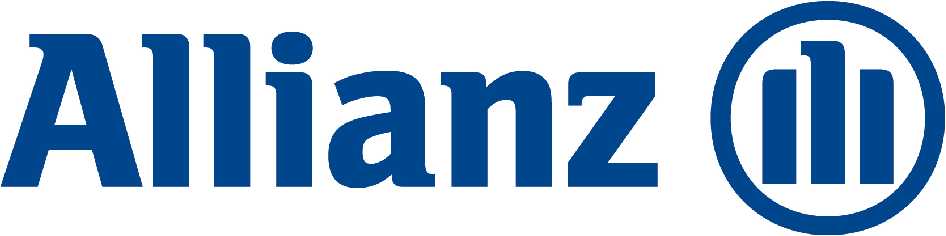 PojistitelALLIANZ POJIŠŤOVNA, A. S.Ke Štvanici 656/3, 186 00 Praha 8, Česká republikaIČO 47 11 59 71, zapsaná v obchodním rejstříku vedeném Městským soudem v Praze, sp. zn. B 1815PojistníkÚSTAV CHEMICKÝCH PROCESŮ AV ČR, V. V. I.Rozvojová 135/1, 165 00 PrahaIČO 67 98 58 58Pojišťovací zprostředkovatel (dále jen "PZ")MARSH, S.R.O.Vinohradská 2828/151,vchod B, 130 00 Praha 3IČO 45 30 65 41PZ1 20090070Osoba, která vede za PZ jednání s klientem: MARSH, s.r.o.PojištěnýÚSTAV CHEMICKÝCH PROCESŮ AV ČR, V. V. I.Rozvojová 135/1, 165 00 PrahaIČO 67 98 58 58UZAVŘENÍ SMLOUVYPojistitel a pojistník spolu uzavírají následující pojistnou smlouvu.ROZSAH POJIŠTĚNÍPojištění odpovědnosti za škody způsobené provozem letadelVšeobecné pojistné podmínky LO-2014Pojištění odpovědnosti za škody způsobené provozem letadel LetadloTyp: DJI Mavic 3, Max. vzletová hmotnost (kg): 1,5, Celkový počet sedadel: 0 Využití: Letecké snímkování / Aerial photography Využití: Pořizování videozáznamů / Aerial video Registrační značka: CZEmt0e105gex8gkÚzemní platnostČeská republikaEUR exchange rate	ČástkaProvoz letadla	Pojistná částkaSDRL22.1 Vyloučená využití letadlaL23.1 Pojištění bezpilotních letadel a modelů letadelL24 Sankční doložkaAVN124 Výluka kybernetických rizikAVN48B Vyloučení rizika války, únosu a dalších rizikVAVN52E Rozšíření krytí26 Kč24 700 000 Kč750 000CZAppMid-17/07/2023--Contract_MidCorp_Template-156.0.01/4Číslo smlouvy C550051800, datum 17. 7. 2023DOBA TRVÁNÍ POJIŠTĚNÍSmluvní strany se dohodly, že odchylně od ustanovení článků výše uvedených	Pokud je pojistné období 1 rok, pojištění se prodlužuje o další rok, není-liPodmínek pojištění, které obsahují úpravu počátku pojištění na den po dni	vypovězeno nejpozději šest týdnů před uplynutím pojistného období.zaplacení prvního pojistného, se ujednává, že počátek pojištění je stanoven na den uvedený v pojistné smlouvě.POJISTNÉVŠEOBECNÉ POJISTNÉ PODMÍNKYPojištění se řídí výše uvedenými Všeobecnými pojistnými podmínkami Allianz pojišťovny, a. s., a sjednanými doložkami, resp. smluvními ujednáními, které jsou nedílnou součástí této pojistné smlouvy a jsou uvedeny v příloze.SANKČNÍ DOLOŽKAUjednává se, že pojistitel neposkytne žádné pojistné krytí a plnění nebo jinou náhradu, pokud by poskytnutí takového krytí, plnění nebo náhrady vystavilo pojistitele riziku porušení jakýchkoli sankcí, zákazů nebo restrikcí na základěrezolucí OSN, nebo jakýchkoli obchodních nebo ekonomických sankcí, zákonů nebo regulací Evropské unie, Spojených států Amerických nebo České republiky.CO JE NUTNÉ VĚDĚT O ZPRACOVÁNÍ OSOBNÍCH ÚDAJŮ?Správcem osobních údajů ve vztahu k pojistné smlouvě jsme my jako pojistitel.	rozsahu nebo způsobu práce s nimi) naleznete v Předsmluvní informaci a dáleZpracování osobních údajů je nezbytné pro účely uzavření a splnění smlouvy.	na stránkách www.allianz.cz/ochrana-udajuPodrobné informace o zpracování osobních údajů (zejména o účelech, době,	Způsob komunikace: poštouZÁVĚREČNÉ PROHLÁŠENÍPojistník podpisem potvrzuje, že si je vědom specifického způsobu sjednání pojištění prostřednictvím na pojistiteli nezávislého poradce (pojišťovací makléř), a prohlašuje, že mu byl obsah pojištění makléřem vysvětlen, popřípadě že ho makléř upozornil na odchylky nabízeného pojištění a jeho požadavků. Podpisem smlouvy pojistník stvrzuje, že sjednané pojištění odpovídá jeho potřebám a požadavkům, případně že s tímto pojištěním na základě doporučení pojišťovacího makléře souhlasí, ač byl upozorněn na odchylky oproti svým požadavkům.Zároveň prohlašuje, že byl před uzavřením této pojistné smlouvy seznámen s pojistnými podmínkami platnými pro tuto pojistnou smlouvu včetně všech příloh, což potvrzuje svým níže uvedeným podpisem.PŘÍLOHYDoložkyVšeobecné pojistné podmínkyPraha 17. 7. 2023Podpis pojistníkaPodpis zástupce,
Allianz pojišťovna, a. s.2/4Číslo smlouvy C550051800, datum 17. 7. 2023DOLOŽKYPŘÍLOHA K POJISTNÉ SMLOUVĚ Č. C550051800DOLOŽKA – L22.1 VYLOUČENÁ VYUŽITÍ LETADLAPokud není v pojistné smlouvě uvedeno jinak, pojistná ochrana se nevztahuje na níže uvedené případy využití letadla:hašení požárů;vyhledávání, resp. označování ryb, resp. rybích hejn;heli-skiing;pátrací a zachraňovací lety;letecké práce v lesním hospodářství - těžba, resp. přibližování dřeva;přeprava břemen / věcí v podvěsu;lety vrtulníku nad mořem / pobřežím za účelem:přepravy lidí / nákladu na vrtné plošiny;přepravy lidí / nákladu do větrných elektráren;přepravy lidí / nákladu na lodě.letecké práce v zemědělství;akrobatické lety tzn. úmyslně prováděné manévry s letadlem za letu, zahrnující náhlé změny polohy, neobvyklé polohy nebo neobvyklé změny rychlostiDOLOŽKA – L23.1 POJIŠTĚNÍ BEZPILOTNÍCH LETADEL A MODELŮ LETADELSmluvní strany se dohodly, že bezpilotní letadlo nebo model letadla, které je předmětem pojištění, musí během letů (v rámci činnosti uvedené v odstavci „Využití letadla“) být vždy pod vizuální kontrolou pilota-operátora, který průběh letu sleduje a jedná se o rádiem řízený let bezpilotního letadla nebo modelu letadla.Pokud není v pojistné smlouvě ujednáno jinak, pojištění se nevztahuje na zařízení typu:bezpilotní letadla – multicopter / dron (Unmanned Aerial Vehicles - UAV)bezpilotní systémy – zařízení, která mohou létat samostatně pomocí předprogramovaných letových plánů nebo pomocí dynamických autonomních systémů (Unmanned Aerial Systems - UAS)dálkově řízené systémy (Remotely Piloted Aerial Systems Vehicles - RPAS) a další letadla nebo systémy, které využívají technologii anebo je možné je provozovat s pozemním zařízením, umožňují operátorovi/pilotovi kontrolovat zařízení/systém bez vizuální kontroly nebo autonomně.DOLOŽKA – AVN124 VÝLUKA KYBERNETICKÝCH RIZIKToto pojištění se nevztahuje na jakékoli škody, ztráty, výdaje nebo závazky vyplývající z Datové události dle této doložky.Datová událost znamená jakýkoli přístup k Datům, nemožnost přístupu k nim, jejich ztrátu nebo ztrátu možnosti jejich použití, jejich poškození, změnu nebo jejich prozrazení.Data znamenají jakoukoli informaci, text, čísla, hlasový záznam, obrázky nebo jakákoli strojově čitelná data, software nebo programy obsahující důvěrné, citlivé nebo osobní informace o jakékoli osobě nebo organizaci.Tato výluka se nevztahuje na:fyzickou ztrátu nebo fyzické poškození letadla nebo náhradních dílů a vybavení; a/nebo.Škodu na zdraví a/nebo škodu na majetku způsobené nehodou letadla;a/neboŠkodu na zdraví a/nebo škodu na hmotném majetku, včetně následné škody způsobené nemožností užívat tento hmotný majetek, způsobené leteckou činností pojištěného jiným způsobem, než nehodou letadla.Pro účely odstavce (c):pouze pro účely tohoto odstavce a bez ohledu na význam těchto slov v jakékoli jiné souvislosti, „škoda na zdraví“ znamená pouze fyzické tělesné poškození, smrtelné nebo jiné, a pokud jím není přímo způsobena, potom nezahrnuje duševní úzkost, strach nebo šok;aData nejsou považována za hmotný majetek.Následující rozšíření kryti podle pojistné smlouvy: žádné(Pokud není v pojistné smlouvě ujednáno jinak)Toto ujednání nevylučuje jakoukoli jinou výluku nebo ustanovení, která jsou součástí pojistné smlouvy nebo jejích doložek.AVN124 16.02.20183/4Číslo smlouvy C550051800, datum 17. 7. 2023DOLOŽKA – AVN48B VYLOUČENÍ RIZIKA VÁLKY, ÚNOSU A DALŠÍCH RIZIKVToto pojištění se nevztahuje na škody způsobené:Válkou, invazí, aktivitou cizích nepřátel, nepřátelskými akcemi (ať byla vyhlášená válka či nikoliv), občanskou válkou, povstáním, revolucí, vzpourou, vyhlášením stanného práva, vojenskými nebo uchvatitelskými silami nebo pokusy o uchvácení moci.Explozí jakékoliv nepřátelské válečné zbraně, kde probíhá atomové nebo jaderné štěpení, syntéza nebo jiné podobné reakce nebo tam působí radioaktivní síly nebo látky.Stávkou, vzpourou, občanskými nepokoji nebo narušováním pracovního procesu.Jakýmkoliv činem jedné nebo více osob bez ohledu na to, zda se jedná o agenty jakékoliv suverénní moci, který byl vykonán za politickými nebo teroristickými účely a zda škoda, ke které dojde byla způsobena náhodou nebo záměrně.Jakýmkoliv zákeřným činem nebo sabotáží.Konfiskací, znárodněním, zmocněním se, přinucením k vydání, zadržením, přivlastněním, přisvojením si výkonu vlastnického práva vládou nebo podle příkazu vlády (ať vojenské nebo civilní) nebo veřejného nebo místního orgánu.;Únosem či jakýmkoliv nezákonným uchvácením nebo nesprávným řízením letadla nebo posádky (včetně jakéhokoliv pokusu o takové uchvácení nebo řízení), což učinila bez povolení pojištěného jedna nebo více osob na palubě letadla.Toto pojištění se dále nevztahuje na nároky vznikající ve chvíli, kdy letadlo není pod kontrolou pojištěného v důsledku některého z výše uvedených rizik. Letadlo bude považováno za navrácené pod kontrolu pojištěného tehdy, pokud bude bezpečně vráceno pojištěnému na letiště, které se nenachází mimo územní rozsah pojištění a je plně vyhovující pro provoz letadla (za bezpečný návrat letadla se považuje situace, kdy letadlo je zaparkováno s vypnutými motory).DOLOŽKA – AVN52E ROZŠÍŘENÍ KRYTÍPOKUD pojistná smlouva, jejíž součástí je i tento dodatek obsahuje také klauzuli o vyloučení války, únosu a dalších rizik (AVN 48B), ujednává se, že po zaplacení dodatečného pojistného uvedeného v pojistné smlouvě jsou všechny paragrafy, s výjimkou paragrafu (b), obsažené v klauzuli AVN 48B vymazány a na pojištění se vztahuje obsah tohoto dodatku.VÝLUKA se vztahuje pouze na krytí rozšířené vymazáním paragrafu (a) klauzule AVN 48B.Pojištění se nevztahuje na odpovědnost za škody na majetku, který se nachází na zemi mimo území Kanady a Spojených států amerických, není-li taková škoda způsobena nebo nevyplývá-li z použití letadla.OMEZENÍ POJISTNÉHO KRYTÍPojistné plnění pojistitele v souladu s tímto dodatkem o rozšíření krytí je omezeno sub-limitem ve výši 50 000 000 USD nebo limitem nižším, pokud je tak sjednáno v pojistné smlouvě, pro jednu a všechny pojistné události v ročním úhrnu. Tento sub-limit je sjednán v rámci celkového limitu pojistné smlouvy a nebude vyplácen nad limit sjednaný v pojistné smlouvě.V rozsahu krytí poskytovaného pojistnou smlouvou, tento sub-limit se netýká následující odpovědnosti pojištěného:vůči cestujícím (vč. jejich zavazadel a osobních věcí) jakéhokoli provozovatele, který je krytý pojistnou smlouvou pro případ odpovědnosti vůči jeho cestujícím v souvislosti s jeho provozováním letadla;za zásilky a poštovní zásilky po dobu jejich umístění na palubě letadla jakéhokoli provozovatele letadla, které je krytý pojistnou smlouvou pro případ odpovědnosti za škody na těchto zásilkách a poštovních zásilkách v souvislosti s jeho provozováním letadla.AUTOMATICKÝ ZÁNIK POJIŠTĚNÍPojištění, jehož rozsah byl rozšířen tímto dodatkem, automaticky zanikne za následujících okolností :Celý rozsah krytíPo vypuknutí války (bez ohledu na to zda byla válka vyhlášena či nikoliv) mezi dvěma nebo více z následujících států, jmenovitě Francie, Čínská lidová republika, Ruská Federace, Spojené království Velké Británie a Severního Irska, Spojené státy americké.Krytí rozšířené po vymazání paragrafu (a) klauzule AVN 48 BPo výbuchu jakékoliv válečné zbraně obsahující atomové nebo jaderné štěpení nebo pohon nebo podobnou reakci nebo radioaktivní síly nebo materiálu jakkoliv nebo kdykoliv k takovému výbuchu dojde a bez ohledu na to, zda je pojištěné letadlo do této situace přímo zapojeno nebo ne.Celý rozsah krytí v případě, že je pojištěné letadlo zabaveno• po takovém zabaveníPLATÍ, že pokud je pojištěné letadlo ve vzduchu v okamžiku kdy nastane situace podle bodu 4.1, 4.2 nebo 4.3, potom krytí podle tohoto dodatku (pokud není jinak zrušeno nebo vypovězeno) bude platit až do okamžiku, kdy dokončí první přistání a cestující opustí palubu.REVIZE A VÝPOVĚĎRevize pojistného a/nebo územního rozsahu (7 dnů)Pojistitelé mohou oznámit, že dojde k revizi pojistného a/nebo územního rozsahu - toto oznámení vstupuje v platnost po vypršení 7 dnů od 23.59 hodin středoevropského času dne, kdy bylo podáno takové oznámení.Omezená výpověď (48 hodin)Pokud dojde k výbuchu specifikovaného v bodě 4 .2 výše, pojistitelé mohou vypovědět pojištění podle paragrafu 1 tohoto dodatku s odvoláním na paragrafy (c), (d), (e), (f) a/nebo (g) Doložky 48B - tato výpověď vstupuje v platnost po vypršení čtyřiceti osmi hodin od 23.59 hodin středoevropského času dne, kdy byla výpověď podána.Výpověď (7 dnů)Krytí podle tohoto dodatku může být zrušeno buď ze strany pojistitelů nebo pojištěného podáním výpovědi, která vstupuje v platnost vypršením sedmi dnů od 23.59 hodin středoevropského času dne, kdy byla taková výpověď podána.OznámeníVeškerá oznámení musí být podána písemnou formou.4/4Číslo smlouvy C550051800, datum 17. 7. 2023POJIŠTĚNÍVŠEOBECNÉ POJISTNÉVPP-LET-01ČÁST I – VŠEOBECNÉ INFORMACEČLÁNEK 1Úvodní ustanoveníSoukromé pojištění (dále jen „pojištění“) upravuje zákon č. 89/2012 Sb., občanský zákoník (dále jen „zákon“). Allianz pojišťovna, a. s., (dále jen „pojistitel“) vydává podle zákona tyto všeobecné pojistné podmínky pro pojištění letadel (dále jen „VPP“).VPP jsou nedílnou součástí pojistné smlouvy. Pokud je v některém ustanovení zákona odkaz na pojistnou smlouvu, platí úprava uvedená v těchto pojistných podmínkách stejně, jako by to byla pojistná smlouva, nebo dohoda.Součástí pojistné smlouvy mohou být i další doplňující ustanovení vztahující se k tomuto typu pojištění, smluvní ujednání a doložky.Obsahují-li VPP, pojistná smlouva, smluvní ujednání, doložky nebo dohodav případech, kdy to zákon připouští, odchylnou úpravu od některých ustanovení zákona, platí úprava v nich uvedená. Není-li tato úprava provedena, platí ustanovení zákona.Tyto pojistné podmínky platí po celou dobu trvání pojištění sjednaného pojistnou smlouvou. Pojistník s nimi musí být před uzavřením pojistné smlouvy prokazatelně seznámen. To neplatí, uzavírá-li se smlouva formou obchodu na dálku.VPP se dělí na část. I – Všeobecné informace, část II – Pojištění věcí – havarijní pojištění letadel (LH–2014), část III – Pojištění odpovědnosti za škody způsobené provozem letadel (LO–2014) a část IV – Úrazové pojištění osobv letadle (LU-2014).Toto pojištění je ve smyslu zákona pojištěním škodovým. Při škodovém pojištění poskytne pojistitel pojistné plnění, které v ujednaném rozsahu vyrovnává úbytek majetku vzniklý v důsledku pojistné události.Pojistnou událostí je jakákoliv nahodilá skutečnost, blíže označená v pojistné smlouvě nebo v těchto pojistných podmínkách, se kterou je spojen vznik povinnosti pojistitele poskytnout pojistné plnění.Pojištění podle těchto VPP může být sjednáno pouze tehdy, pokud je na něm pojistný zájem. Pojistný zájem je oprávněná potřeba ochrany před následky pojistné události. Pojistník má pojistný zájem na vlastním majetku. Má se za to, že pojistník má pojistný zájem i na majetku jiné osoby, osvědčí-li, že by mu bez jeho existence a uchování hrozila přímá majetková ztráta.Při pojištění majetku může být pojištěn i budoucí pojistný zájem. Byla-li smlouva uzavřena se zřetelem k budoucímu podnikání nebo jinému budoucímu zájmu, který nevznikne, není pojistník povinen platit pojistné; pojistitel má však právo na přiměřenou odměnu, pokud to bylo ujednáno. Pojistník má pojistný zájem na vlastním životě a zdraví. Má se za to, že pojistník má pojistný zájem i na životě a zdraví jiné osoby, osvědčí-li zájem podmíněný vztahem k této osobě, ať již vyplývá z příbuzenství nebo je podmíněn prospěchem či výhodou z pokračování jejího života.Dal-li pojištěný souhlas k pojištění, má se za to, že pojistný zájem pojistníka byl prokázán.ČLÁNEK 2Časová a územní působnost pojištěníPředpokladem vzniku práva na pojistné plnění je skutečnost, že pojistná událost nastala v době trvání pojištění, pokud není v pojistné smlouvě dohodnuto jinak.Pojištění se vztahuje na pojistné události, které nastanou na území dohodnutém v pojistné smlouvě jako „Územní platnost“, a pokud vzniknou v době platnosti pojištění.ČLÁNEK 3Vznik a změny pojištěníPojištění vzniká:dnem počátku pojištění dohodnutým v pojistné smlouvě, a není-li tento den dohodnut;dnem následujícím (od 0.00 hod.) po dni zaplacení prvního pojistného v plné výši.Pojistitel nebo pojistník může pojištění vypovědět s osmidenní výpovědní dobou do dvou měsíců ode dne uzavření smlouvy.Pojistná smlouva musí být uzavřena písemně, jinak je neplatná. Totéž se týkái změn pojistné smlouvy.Bylo-li na základě návrhu pojistitele na uzavření pojistné smlouvy zaplaceno pojistné ve výši uvedené v nabídce a ve lhůtě určené pojistitelem (neurčil-li lhůtu, do 1 měsíce ode dne doručení nabídky druhé straně;), je pojistná smlouva uzavřena dnem zaplacení pojistného.ČLÁNEK 4PojistnéPojistník je povinen platit pojistiteli dohodnuté pojistné. Výše pojistného je
ujednána v pojistné smlouvě.Právo pojistitele na pojistné vzniká dnem uzavření pojistné smlouvy, jestližev pojistné smlouvě nebylo dohodnuto, že toto právo vznikne pojistiteli později.
Jednorázové pojistné je splatné dnem počátku pojištění. Je-li ujednáno běžné
pojistné, je splatné prvního dne pojistného období; není-li ujednáno pojistné
období jako časové období, za které se platí běžné pojistné, považuje se za
ujednané pojistné období roční.Běžné pojistné je kalkulováno pro roční pojistné období. Při sjednání pololetní,
čtvrtletní nebo měsíční splátky pojistného se může účtovat přirážka k ročnímu
pojistnému ve výši 3 %, 5 % nebo 10 %.Pojistné je zaplaceno dnem jeho připsání na účet pojistitele nebo
pojišťovacího zprostředkovatele (pokud je oprávněn k jeho přijetí) při
bezhotovostním placení, anebo dnem, ve kterém pojistitel nebo pojišťovací
zprostředkovatel, který je oprávněn k jeho přijetí, potvrdil příjem pojistného
v hotovostiPokud pojistné nebylo zaplaceno včas nebo v dohodnuté výši, má pojistitel
právo na náhradu upomínacích výloh ve výši 50 Kč a na zákonný úrokz prodlení.Pojistitel má právo na pojistné za dobu trvání pojištění. Zanikne-li pojištěnív důsledku pojistné události, náleží pojistiteli pojistné do konce pojistného
období, v němž pojistná událost nastala; v takovém případě náleží pojistiteli
jednorázové pojistné celé.Upravit výši doposud placeného pojistného může pojistitel jen za podmínek
uvedených v zákoně, pojistných podmínkách nebo v pojistné smlouvě.
Upraví-li pojistitel výši pojistného, sdělí ji pojistníkovi nejpozději dva měsíce
přede dnem splatnosti pojistného za pojistné období, ve kterém se má výše
pojistného změnit.Nesouhlasí-li pojistník se změnou, může nesouhlas projevit do jednoho měsíce
ode dne, kdy se o ní dozvěděl; v tom případě pojištění zanikne uplynutím
pojistného období, na které bylo pojistné zaplaceno. Neupozornil-li však
pojistitel na tento následek pojistníka ve sdělení podle odstavce 7, trvá
pojištění nadále a výše pojistného se při nesouhlasu pojistníka nezmění.Přeplatky pojistného mohou být použity jako předplatné pojistného pro
následující pojistné období, nepožádá-li pojistník o jejich vrácení.ČLÁNEK 5Pojistná doba, pojistné období, zánik pojištěníPojištění je sjednáno na dobu neurčitou, není-li dohodnuto jinak.Pojistné období činí u pojistných smluv sjednaných na dobu neurčitou 1 rok, není-li dohodnuto jinak.Pojištění zaniká uplynutím pojistné doby.Bylo-li pojištění ujednáno na dobu určitou, lze ujednat, že uplynutím této doby pojištění nezanikne, pokud pojistitel nebo pojistník nejméně šest týdnů před uplynutím pojistné doby druhé straně nesdělí, že nemá zájem na dalším trvání pojištění. Nezanikne-li pojištění a nejsou-li ujednány podmínky a doba prodloužení, prodlužuje se pojištění za týchž podmínek o tutéž dobu, na kterou bylo ujednáno.Je-li pojištění ujednáno s běžným pojistným, zaniká pojištění na základě výpovědi pojistitele nebo pojistníka ke konci pojistného období; je-li však výpověď doručena druhé straně později než šest týdnů přede dnem, ve kterém uplyne pojistné období, zaniká pojištění ke konci následujícího pojistného období.Upomene-li pojistitel pojistníka o zaplacení pojistného a poučí-li hov upomínce, že pojištění zanikne, nebude-li pojistné zaplaceno aniv dodatečné lhůtě, která musí být stanovena nejméně v trvání jednoho měsíce ode dne doručení upomínky, zanikne pojištění marným uplynutím této lhůty. To platí i v případě nezaplacení splátky pojistného nebo její části.Pojistitel a pojistník se mohou na zániku pojištění dohodnout. K platnosti dohody o zániku pojištění se vyžaduje, aby v ní strany ujednaly, jak se vyrovnají. Není-li ujednán okamžik zániku pojištění, platí, že pojištění zaniklo dnem, kdy dohoda nabyla účinnosti. Dohoda musí být uzavřena písemně, jinak je neplatná.Pojistitel nebo pojistník může pojištění vypovědět:s osmidenní výpovědní dobou do dvou měsíců ode dne uzavření smlouvy, nebos měsíční výpovědní dobou do tří měsíců ode dne oznámení vzniku pojistné události.Verze 01, 22. 02. 20211/9Číslo smlouvy C550051800, datum 17. 7. 2023Pojistník může pojištění vypovědět s osmidenní výpovědní dobou:do dvou měsíců ode dne, kdy se dozvěděl, že pojistitel použil při určení výše pojistného nebo pro výpočet pojistného plnění hledisko zakázané,do jednoho měsíce ode dne, kdy mu bylo doručeno oznámení o převodu pojistného kmene nebo jeho části nebo o přeměně pojistitele, nebodo jednoho měsíce ode dne, kdy bylo zveřejněno oznámení, že pojistiteli bylo odňato povolení k provozování pojišťovací činnosti.Pojistitel nebo pojistník mohou písemně odmítnout akceptovat změnu pojistné smlouvy do 2 měsíců ode dne uzavření této změny. Dnem oznámení o odmítnutí akceptace změny pojistné smlouvy zanikne příslušná změna smlouvy k datu účinnosti změny smlouvy.Pojistitel nebo pojistník mohou pojištění písemně vypovědět do 3 měsíců ode dne, kdy bylo prokazatelně doručeno oznámení o vzniku pojistné události; dnem doručení výpovědi počíná běžet výpovědní lhůta 1 měsíce, jejímž uplynutím pojištění zanikne.Porušil-li pojistník nebo pojištěný úmyslně nebo z nedbalosti povinnostk pravdivým sdělením stanovenou v čl. 9 odst. 1 a 2, má pojistitel právo od smlouvy odstoupit, prokáže-li, že by po pravdivém a úplném zodpovězení dotazů smlouvu neuzavřel. Pojistník má právo od smlouvy odstoupit, porušil-li pojistitel povinnost stanovenou v čl. 9 odst. 3 a 4.Právo odstoupit od smlouvy zaniká, nevyužije-li je strana do dvou měsíců ode dne, kdy zjistila nebo musela zjistit porušení povinnosti stanovenév čl. 9 odst. 1 a 2.Odstoupí-li pojistník od smlouvy, nahradí mu pojistitel do jednoho měsíce ode dne, kdy se odstoupení stane účinným, zaplacené pojistné snížené o to, co již případně z pojištění plnil; odstoupil-li od smlouvy pojistitel, má právo započíst si i náklady spojené se vznikem a správou pojištění. Odstoupí-li pojistitel od smlouvy a získal-li již pojistník, pojištěný nebo jiná osoba pojistné plnění, nahradí v téže lhůtě pojistiteli to, co ze zaplaceného pojistného plnění přesahuje zaplacené pojistné.Byla-li smlouva uzavřena formou obchodu na dálku, má pojistník právo bez udání důvodu odstoupit od smlouvy ve lhůtě čtrnácti dnů ode dne jejího uzavření nebo ode dne, kdy mu byly sděleny pojistné podmínky, pokudk tomuto sdělení dojde na jeho žádost po uzavření smlouvy. Jedná-li se o pojištění spadající do odvětví životních pojištění podle jiného zákona, je pojistník oprávněn odstoupit od smlouvy ve lhůtě třiceti dnů ode dne, kdy obdržel sdělení o uzavření obchodu na dálku, nebo ode dne, kdy mu byly sděleny pojistné podmínky, pokud k tomuto sdělení dojde na jeho žádost po uzavření smlouvy; to platí i v případě, kdy byla smlouva uzavřena jinak než formou obchodu na dálku.Odstoupí-li pojistník od smlouvy podle odstavce 12, vrátí mu pojistitel bez zbytečného odkladu, nejpozději však do třiceti dnů ode dne, kdy se odstoupení stane účinným, zaplacené pojistné; přitom má právo odečíst si, co již z pojištění plnil. Bylo-li však pojistné plnění vyplaceno ve výši přesahující výši zaplaceného pojistného, vrátí pojistník, popřípadě pojištěný, pojistiteli částku zaplaceného pojistného plnění, která přesahuje zaplacené pojistné.V případě odstoupení pojistitele se od zaplaceného pojistného odečítají i náklady spojené se vznikem a správou pojištění ve výši 25 % ročního pojistného; v případě pojistné smlouvy, u níž bylo sjednáno jednorázové pojistné, ve výši 25 % jednorázového pojistného.Pojistitel může pojistné plnění odmítnout, byla-li příčinou pojistné události skutečnost,o které se dozvěděl až po vzniku pojistné události,kterou při sjednávání pojištění nebo jeho změny nemohl zjistit v důsledku zaviněného porušení povinnosti stanovené v čl. 9 odst. 1 a 2,pokud by při znalosti této skutečnosti při uzavírání smlouvy tuto smlouvu neuzavřel nebo pokud by ji uzavřel za jiných podmínek.Pojištění zaniká zánikem pojistného zájmu, zánikem pojistného nebezpečí, dnem smrti pojištěné osoby, dnem zániku pojištěné právnické osoby bez právního nástupce nebo dnem odmítnutí pojistného plnění, nestanoví-li pojistné podmínky nebo pojistná smlouva jinak.Nebylo-li výslovně ujednáno, že pojištění změnou vlastnictví nebo spoluvlastnictví pojištěného majetku nezaniká, zanikne pojištění dnem doručení oznámení této změny pojistiteli společně s doložením příslušných dokumentů, které tuto skutečnost zakládají.ČLÁNEK 6Přerušení pojištěníUstanovení zákona, které stanoví přerušení soukromého pojištění, pokud nebylo pojistné zaplaceno do 2 měsíců ode dne jeho splatnosti, se pro toto pojištění nepoužije.V pojistné smlouvě lze dohodnout podmínky, za kterých bude pojištění přerušeno.ČLÁNEK 7Pojistné plněníPojistitel poskytne pojistné plnění z jedné pojistné události maximálně do výše horní hranice pojistného plnění, která je stanovena v pojistné smlouvě pojistnou částkou nebo limitem pojistného plnění.Lze-li při pojištění majetku určit jeho pojistnou hodnotu při uzavření smlouvy, určí se na návrh pojistníka horní hranice pojistného plnění pojistnou částkou ve výši odpovídající pojistné hodnotě pojištěného majetku v době uzavření smlouvy.Pojistitel má právo přezkoumat při uzavření smlouvy hodnotu pojištěného majetku.Všechny pojistné události vzniklé z jediné příčiny se považují za jednu pojistnou událost. Za jednu pojistnou událost se dále považují všechny pojistné události vzniklé z více příčin stejného druhu, pokud mezi nimi existuje místní, časová nebo jiná přímá souvislost.Pojistné plnění je splatné v České republice v české měně, není-li dohodnuto jinak.Ujedná-li se ve smlouvě výslovně, že osobě, které vzniká právo na pojistné plnění, půjde k tíži úbytek majetku, jehož výše nepřesáhne ujednanou hranici, nebo že této osobě půjde určitá část úbytku majetku k tíži, není pojistitel povinen poskytnout pojistné plnění v rozsahu takto ujednané spoluúčasti.Pojistné plnění je splatné do 15 dnů po skončení šetření. Šetření je skončeno, jakmile pojistitel sdělí jeho výsledky oprávněné osobě. Pokud oprávněná osoba postoupí pojistné plnění jako pohledávku jinému nebo toto pojistné plnění zastaví nebo jinak zajistí ve prospěch jiného před skončením šetření, není pojistitel tímto jednáním oprávněné osoby vázán.Pojistitel je povinen ukončit šetření do 3 měsíců po tom, co mu byla pojistná událost písemně oznámena. Nelze-li ukončit šetření nutná k zjištění pojistné události, rozsahu pojistného plnění nebo k zjištění osoby oprávněné přijmout pojistné plnění do tří měsíců ode dne oznámení, pojistitel oznamovateli sdělí, proč nelze šetření ukončit; požádá-li o to oznamovatel, sdělí mu pojistitel důvody v písemné formě. Pojistitel poskytne osobě, která uplatňuje právo na pojistné plnění, na její žádost na pojistné plnění přiměřenou zálohu; to neplatí, je-li rozumný důvod poskytnutí zálohy odepřít.Pojistitel má právo odečíst od pojistného plnění splatné pohledávky pojistného nebo jiné pohledávky z pojištění.ČLÁNEK 8Zachraňovací nákladyPojistitel uhradí účelně vynaložené náklady, které pojistník vynaložil:na odvrácení vzniku bezprostředně hrozící pojistné události;na zmírnění následků již nastalé pojistné události;z hygienických, ekologických či bezpečnostních důvodů při odklízení poškozeného pojištěného letadla nebo jeho zbytků.Výše náhrady zachraňovacích nákladů, s výjimkou nákladů, které byly vynaloženy na záchranu života a zdraví osob, je omezena na maximálně 1 % naposledy sjednané pojistné částky, maximálně však částkou 30 000 Kč, není-li v pojistné smlouvě dohodnuto jinak. Výše limitu zachraňovacích nákladů na záchranu života nebo zdraví osob činí 30 % naposledy sjednané pojistné částky nebo limitu pojistného plnění. Zachraňovací náklady, které pojistník vynaložil se souhlasem pojistitele a k nimž by jinak nebyl povinen, je pojistitel povinen uhradit bez omezení.Ustanovení tohoto článku se nevztahuje na škodní události, jejichž příčinou byly okolnosti uvedené v čl. 22, čl. 29 a čl. 36 těchto pojistných podmínek.Vynaložil-li zachraňovací náklady pojištěný nebo jiná osoba nad rámec povinností stanovených jiným zákonem, má proti pojistiteli stejné právo na náhradu jako pojistník. Pojistitel není povinen uhradit náklady uvedené v předchozích odstavcích vynaložené Policií ČR, Hasičským záchranným sborem nebo jinými subjekty, které jsou povinny tyto náklady vynaložitve veřejném zájmu na základě zvláštních právních předpisů (např. zákon o integrovaném záchranném systému).Pojistitel nehradí náklady vynaložené na obvyklou údržbu, na ošetření věci nebo na plnění zákonné povinnosti předcházet škodám, kromě nákladů podle odst. 1 písm. a) tohoto článku.Pojistnou částku nebo limit pojistného plnění nelze snížit o výši zachraňovacích nákladů a o výši náhrady škody.ČLÁNEK 9Práva a povinnosti účastníků pojištěníDotáže-li se pojistitel v písemné formě zájemce o pojištění při jednání o uzavření smlouvy nebo pojistníka při jednání o změně smlouvy na skutečnosti, které mají význam pro pojistitelovo rozhodnutí, jak ohodnotí pojistné riziko, zda je pojistí a za jakých podmínek, zodpoví zájemce nebo pojistník tyto dotazy pravdivě a úplně. Povinnost se považuje za řádně splněnou, nebylo-li v odpovědi zatajeno nic podstatného.Co je v odstavci 1 stanoveno o povinnosti pojistníka, platí obdobně i pro pojištěného. Jménem pojistitele může tuto povinnost plnit též pojišťovací zprostředkovatel, je-li k tomu pojistitelem zmocněn.Musí-li si pojistitel být při uzavírání smlouvy vědom nesrovnalostí mezi nabízeným pojištěním a zájemcovými požadavky, upozorní ho na ně. Přitom se vezme v úvahu, za jakých okolností a jakým způsobem se smlouva uzavírá, jakož i to, je-li druhé straně při uzavírání smlouvy nápomocen zprostředkovatel nezávislý na pojistiteli.Dotáže-li se zájemce při sjednání o uzavření smlouvy nebo pojistník při jednání o změně smlouvy v písemné formě pojistitele na skutečnosti týkající se pojištění, zodpoví pojistitel tyto dotazy pravdivě a úplně.Pojistník a pojištěný jsou povinni oznámit pojistiteli bez zbytečného odkladu každou změnu ve skutečnostech, na které byli písemně tázáni při uzavírání nebo změně pojistné smlouvy.V případě pojištění cizího rizika je pojistník povinen seznámit pojištěnéhos obsahem pojistné smlouvy týkající se pojištění jeho pojistného nebezpečí.Pojistník, pojištěný a oprávněná osoba jsou povinni:umožnit pojistiteli kdykoliv nahlédnutí do veškerých účetních a jiných dokladů a provedení veškerých potřebných šetření, včetně prohlídky místa pojištění, pokud je to nutné ke zjištění nebo prověření skutečností rozhodných pro stanovení výše pojistného;2/9	Číslo smlouvy C550051800, datum 17. 7. 2023dbát, aby pojistná událost nenastala, a postupovat v souladu s pokyny pojistitele vydanými k odvrácení nebo zmenšení nebezpečí vzniku pojistné události.Nastane-li událost, se kterou ten, kdo se pokládá za oprávněnou osobu, spojuje požadavek na pojistné plnění, oznámí to pojistiteli bez zbytečného odkladu, podá mu pravdivé vysvětlení o vzniku a rozsahu následků takové události, o právech třetích osob a o jakémkoliv vícenásobném pojištění; současně předloží pojistiteli potřebné doklady ke zjištění okolností rozhodných pro posouzení nároku na plnění a jeho výše, které si pojistitel vyžádá, a umožnit pojistiteli pořízení kopií těchto dokladů, a postupuje způsobem ujednaným ve smlouvě. Není-li současně pojistníkem nebo pojištěným, mají tyto povinnosti i pojistník a pojištěný. Stejné oznámení může učinit jakákoliv osoba, která má na pojistném plnění právní zájem.provést veškerá možná opatření k zabránění zvětšení rozsahu následků pojistné události, podle možnosti si k tomu vyžádat pokyny pojistitelea postupovat v souladu s nimi;umožnit pojistiteli provedení potřebných šetření, poskytnout pojistiteli součinnost potřebnou ke zjištění příčin a výše škody nebo jiné újmya postupovat způsobem stanoveným v pojistných podmínkách nebo v pojistné smlouvě;vyčkat s opravou majetku poškozeného pojistnou událostí nebos odstraňováním majetku takto zničeného na pokyn pojistitele, nejdéle však 3 měsíce po oznámení pojistné události, pokud není nezbytné z bezpečnostních, hygienických, ekologických nebo jiných závažných důvodů začít s opravou majetku nebo s odstraněním jeho zbytků dříve;bez zbytečného odkladu oznámit orgánům činným v trestním řízení pojistnou událost, která nastala za okolností nasvědčujících spáchání trestného činu.Pojistitel zahájí bez zbytečného odkladu po oznámení podle odstavce 8 šetření nutné ke zjištění existence a rozsahu jeho povinnosti plnit. Šetření je skončeno sdělením jeho výsledků osobě, která uplatnila právo na pojistné plnění; na žádost této osoby jí pojistitel v písemné formě zdůvodní výši pojistného plnění, popřípadě důvod jeho zamítnutí.Obsahuje-li oznámení vědomě nepravdivé nebo hrubě zkreslené podstatné údaje týkající se rozsahu oznámené události, anebo zamlčí-li se v něm vědomě údaje týkající se této události, má pojistitel právo na náhradu nákladů účelně vynaložených na šetření skutečností, o nichž mu byly tyto údaje sděleny nebo zamlčeny. Má se za to, že pojistitel vynaložil náklady v prokázanévýši účelně. Vyvolá-li pojistník, pojištěný nebo jiná osoba, která uplatňuje na pojistné plnění právo, náklady šetření nebo jejich zvýšení porušením povinnosti, má pojistitel vůči němu právo na přiměřenou náhradu.Pojistník a pojištěný jsou povinni oznámit pojistiteli, že bylo uzavřeno další pojištění proti témuž pojistnému nebezpečí a pro tutéž dobu u jednoho nebo několika pojistitelů pro stejné období, sdělit obchodní ೃrmu (název) tohoto pojistitele nebo jiných pojistitelů a výši pojistné částky nebo limitu pojistného plnění.Pojistník a pojištěný jsou povinni plnit i další povinnosti vyplývající ze zákona, pojistných podmínek nebo pojistné smlouvy.ČLÁNEK 10Pojištění cizího pojistného nebezpečíUzavře-li pojistník ve vlastní prospěch smlouvu vztahující se na pojistné nebezpečí jako možnou příčinu vzniku pojistné události u třetí osoby, může uplatnit právo na pojistné plnění, pokud prokáže, že třetí osobu s obsahem smlouvy seznámil a že ta, vědoma si, že právo na pojistné plnění nenabude, souhlasí, aby pojistník pojistné plnění přijal. Má-li být pojištěným potomek pojistníka, který není plně svéprávný, nevyžaduje se zvláštní souhlas, pokud je pojistník sám zákonným zástupcem pojištěného a nejedná se o pojištění majetku.Vyžaduje-li se souhlas pojištěného, popřípadě jeho zákonného zástupce, a neprokáže-li pojistník souhlas v ujednané době, jinak do tří měsíců ode dne uzavření smlouvy, zaniká pojištění uplynutím této doby. Nastane-li v této době pojistná událost, aniž byl souhlas udělen, nabývá právo na pojistné plnění pojištěný; je-li pojistnou událostí smrt pojištěného, nabývá toto právo manžel pojištěného, a není-li ho, děti pojištěného.Nebude-li pojistníkem prokázáno splnění podmínek podle předchozího odstavce, může uplatnit právo na pojistné plnění pojištěný.Postoupí-li pojistník smlouvu bez souhlasu pojištěného, popřípadě jeho zákonného zástupce, nepřihlíží se k postoupení smlouvy. To neplatí, jeli postupníkem osoba, u níž se souhlas k pojištění pojistného nebezpečí pojištěného nevyžaduje.Dnem pojistníkovy smrti nebo dnem jeho zániku bez právního nástupce vstupuje do pojištění pojištěný; oznámí-li však pojistiteli v písemné formě do třiceti dnů ode dne pojistníkovy smrti, nebo ode dne jeho zániku, že na trvání pojištění nemá zájem, zaniká pojištění dnem smrti, nebo dnem zániku pojistníka. Účinky prodlení vůči pojištěnému nenastanou dříve než uplynutím patnácti dnů ode dne, kdy se pojištěný o svém vstupu do pojištění dozvěděl.ČLÁNEK 11Změna pojistného rizikaPojistník (v případě pojištění cizího rizika pojištěný) je povinen bez zbytečného odkladu oznámit pojistiteli změnu nebo zánik pojistného rizika. Změnou pojistného rizika se rozumí jeho podstatné zvýšení nebo snížení (např. v důsledku změny ve způsobu užívání pojištěné věci, změny úrovně zabezpečení, změny místa pojištění atd.). Změní-li se okolnosti, které byly uvedeny ve smlouvě nebo na které se pojistitel tázal, tak podstatně, že zvyšujípravděpodobnost vzniku pojistné události z výslovně ujednaného pojistného nebezpečí, zvýší se pojistné riziko. Pojistník nesmí bez pojistitelova souhlasu učinit nic, co zvyšuje pojistné nebezpečí, ani to třetí osobě dovolit; zjistí-li až dodatečně, že bez pojistitelova souhlasu dopustil, že se pojistné nebezpečí zvýšilo, pojistiteli to bez zbytečného odkladu oznámí. Zvýší-li se pojistné nebezpečí nezávisle na pojistníkově vůli, oznámí to pojistník pojistiteli bez zbytečného odkladu poté, co se o tom dozvěděl.Je-li pojištěno cizí pojistné riziko, má povinnosti stanovenév odstavci 1 pojištěný.Jestliže se v pojistné době pojistné riziko podstatně sníží, je pojistitel povinen úměrně tomuto snížení snížit pojistné, a to s účinností ode dne, kdy se o snížení rizika dozvěděl.Prokáže-li pojistitel, že by uzavřel smlouvu za jiných podmínek, pokud by pojistné riziko ve zvýšeném rozsahu existovalo již při uzavírání smlouvy, má právo navrhnout novou výši pojistného. Neučiní-li tak do jednoho měsíce ode dne, kdy mu změna byla oznámena, jeho právo zaniká.Není-li návrh přijat nebo nově určené pojistné zaplaceno v ujednané době, jinak do jednoho měsíce ode dne doručení návrhu, má pojistitel právo pojištění vypovědět s osmidenní výpovědní dobou; toto právo však pojistitel nemá, neupozornil-li na možnost výpovědi již v návrhu. Nevypoví-li pojistitel pojištění do dvou měsíců ode dne, kdy obdržel nesouhlas s návrhem, nebo kdy marně uplynula doba podle odstavce 1, zanikne jeho právo vypovědět pojištění.Prokáže-li pojistitel, že by vzhledem k podmínkám platným v době uzavření smlouvy smlouvu neuzavřel, existovalo-li by pojistné riziko ve zvýšeném rozsahu již při uzavírání smlouvy, má právo pojištění vypovědět s osmidenní výpovědní dobou. Nevypoví-li pojistitel pojištění do jednoho měsíce ode dne, kdy mu změna byla oznámena, zanikne jeho právo vypovědět pojištění.Poruší-li pojistník nebo pojištěný povinnost oznámit zvýšení pojistného rizika, má pojistitel právo pojištění vypovědět bez výpovědní doby. Vypoví-li pojistitel pojištění, náleží mu pojistné až do konce pojistného období, v němž pojištění zaniklo; jednorázové pojistné náleží pojistiteli v tomto případě celé. Nevypoví-li pojistitel pojištění do dvou měsíců ode dne, kdy se o zvýšení pojistného rizika dozvěděl, zanikne jeho právo vypovědět pojištění.Poruší-li pojistník nebo pojištěný povinnost oznámit zvýšení pojistného rizika a nastala-li po této změně pojistná událost, má pojistitel právo snížit pojistné plnění úměrně k tomu, jaký je poměr pojistného, které obdržel, k pojistnému, které by měl obdržet, kdyby se byl o zvýšení pojistného rizika z oznámení včas dozvěděl.ČLÁNEK 12Následky porušení povinnostíBylo-li v důsledku porušení povinnosti pojistníka nebo pojištěného při jednání
o uzavření smlouvy nebo o její změně ujednáno nižší pojistné, má pojistitel
právo pojistné plnění snížit o takovou část, jaký je poměr pojistného, které
obdržel, k pojistnému, které měl obdržet.Mělo-li porušení povinnosti pojistníka, pojištěného nebo jiné osoby, která má
na pojistné plnění právo, podstatný vliv na vznik pojistné události, její průběh,
na zvětšení rozsahu jejích následků nebo na zjištění či určení výše pojistného
plnění, má pojistitel právo snížit pojistné plnění úměrně k tomu, jaký vliv mělo
toto porušení na rozsah pojistitelovy povinnosti plnit.Ke snížení pojistného plnění z důvodů uvedených v předchozím odstavci
přistoupí pojistitel vždy, pokud byl vznik nebo zvětšení rozsahu následků
pojistné události zaviněn hrubou nedbalostí pojistníka, pojištěného,
oprávněné osoby nebo jejich zástupců.V případech, kdy zákon nepřipouští snížení pojistného plnění, má pojistitel
právo na náhradu vyplacených částek vůči osobě, která povinnost porušila,
ve stejném rozsahu, v jakém by jinak byl oprávněn pojistné plnění snížit.Má-li úraz za následek smrt, je povinností oprávněné osoby nahlásit tuto
skutečnost do 48 hodin, a to i přesto, že úraz byl již nahlášen. Pojistitel má
právo požadovat provedení pitvy jím pověřeným lékařem.ČLÁNEK 13Přechod práv na pojistiteleVzniklo-li v souvislosti s hrozící nebo nastalou pojistnou událostí osobě, která má právo na pojistné plnění, pojištěnému nebo osobě, která vynaložila zachraňovací náklady, proti jinému právo na náhradu škody nebo jiné obdobné právo, přechází tato pohledávka včetně příslušenství, zajištěnía dalších práv s ní spojených okamžikem výplaty plnění z pojištění na pojistitele, a to až do výše plnění, které pojistitel oprávněné osobě vyplatil. To neplatí, vzniklo-li této osobě takové právo vůči tomu, kdo s ní žije ve společné domácnosti nebo je na ni odkázán výživou, ledaže způsobil pojistnou událost úmyslně.Způsobil-li pojištěný škodní událost pod vlivem požití alkoholu nebo použití návykové látky nebo přípravku takovou látku obsahujícího, má pojistitel proti němu právo na náhradu toho, co za něho plnil.Právo podle odst. 2 tohoto článku pojistitel nemá, obsahoval-li alkohol nebo návykovou látku lék, který pojištěný užil způsobem, který pojištěnému předepsal lékař, a neupozornil-li lékař nebo výrobce léku poškozeného,že v době působení léku nelze vykonávat činnost, v jejímž důsledku škodní událost způsobil.Osoba, jejíž právo na pojistitele přešlo, vydá pojistiteli potřebné dokladya sdělí mu vše, co je k uplatnění pohledávky zapotřebí. Zmaří-li přechod práva na pojistitele, má pojistitel právo snížit plnění z pojištění o částku, kterou by jinak mohl získat. Poskytl-li již pojistitel plnění, má právo na náhradu až do výše této částky.3/9Číslo smlouvy C550051800, datum 17. 7. 2023Vzdaly-li se osoby uvedené v odst. 1 tohoto článku svého práva na náhradu škody nebo jiného obdobného práva nebo toto právo včas neuplatnily nebo jinak zmařily přechod svých nároků na pojistitele, má pojistitel právo pojistné plnění snížit až do výše částek, které by jinak mohl získat.Projeví-li se následky jednání uvedeného v předchozím odstavci až po výplatě pojistného plnění, má pojistitel právo na vrácení vyplaceného pojistného plnění až do výše částek, které by jinak mohl získat.Pohledávky z pojištění nelze bez souhlasu pojistitele postoupit, zastavit či jakkoliv s nimi nakládat.ČLÁNEK 14DoručováníPro účely tohoto pojištění se zásilkou rozumí každá písemnost nebo peněžní
částka, které zasílá pojistitel pojistníkovi a oprávněným osobám a pojistník
nebo oprávněné osoby pojistiteli. Pojistníkovi zasílá pojistitel zásilku na jeho
poslední známou adresu a oprávněným osobám na tu adresu, kterou písemně
pojistiteli sdělili. Pojistník je povinen pojistiteli sdělit každou změnu adresy pro
doručování zásilek. Peněžní částky mohou být zasílány pojistitelem na účet,
který pojistník nebo oprávněné osoby pojistiteli sdělili. Pojistník a oprávněné
osoby zasílají písemnosti do sídla pojistitele a peněžní částky na účty
pojistitele, které jim sdělí. Zasílání zásilek se provádí prostřednictvím držitele
poštovní licence, ale lze je doručovat i osobně. Peněžní částky lze zasílat
prostřednictvím peněžních ústavů.Písemnost určená pojistiteli je doručena dnem, kdy pojistitel potvrdí její
převzetí. Totéž platí, pokud byla písemnost předána prostřednictvím
pojišťovacího zprostředkovatele. Peněžní částka určená pojistiteli, je doručena
dnem připsání této částky na jeho účet nebo dnem, kdy bylo její přijetív hotovosti pojistitelem potvrzeno.Písemnost pojistitele určená pojistníkovi nebo oprávněné osobě (dále jen
„adresát“) se považuje za doručenou dnem jejího převzetí adresátem nebo
dnem, kdy adresát převzetí písemnosti odepřel. Má se za to, že došlá zásilka
odeslaná s využitím provozovatele poštovních služeb došla třetí pracovní
den po odeslání, byla-li však odeslána na adresu v jiném státu, pak patnáctý
pracovní den po odeslání.Doručování podle odst. 2 a 3 se týká doporučených psaní zasílaných na
dodejku nebo formou dodání do vlastních rukou adresáta. Písemnost zasílaná
prostřednictvím držitele poštovní licence obyčejnou zásilkou se považuje za
doručenou jen tehdy, prokáže-li její doručení odesilatel nebo potvrdí-li toto
doručení ten, komu byla určena.Zasílání písemností prováděné elektronickými prostředky s účinky doručení
podle odst. 2 a první věty odst. 3 je možné buď na základě dohody
účastníků pojištění o způsobu zasílání písemností a potvrzování jejich přijetí,
anebo pokud doručení adresát nepochybným způsobem potvrdí (např.
elektronickým podpisem).ČLÁNEK 15SoupojištěníU pojištění, na jehož sjednání se podílí více pojistitelů (soupojistitelů), je dohodnuta výše podílů jednotlivých pojistitelů na právech a závazcích plynoucích ze soupojištění.Ten z pojistitelů, který je v pojistné smlouvě stanoven jako vedoucí pojistitel, stanoví pojistné podmínky a výši pojistného, spravuje soupojištění a je oprávněn a zmocněn přejímat oznámení o pojistné události a projevy vůle pojištěného jménem všech zúčastněných soupojistitelů, vede šetření nezbytná ke zjištění rozsahu povinnosti pojistitelů poskytnout pojistné plnění.ČLÁNEK 16Vyřizování stížnostíStížnosti účastníků pojištění se doručují na adresu pojistitele uvedenou v pojistné smlouvě a vyřizují se písemnou formou, pokud se účastníci pojištění nedohodnou jinak. Uvedené osoby mají zároveň právo obrátit se se stížností na Českou národní banku.ČLÁNEK 17Oprávnění k předávání informacíPojistitel je oprávněn předat informace týkající se tohoto pojištění do informačních systému České asociace pojišťoven (dále jen „ČAP”) s tím, že tyto informace mohou být poskytnuty kterémukoliv členu ČAP, který je uživatelem některého z těchto systémů. Účelem informačních systémů je zjišťovat, shromažďovat, zpracovávat, uchovávat a členům ČAP poskytovat informace o klientech s cílem jejich ochrany a ochrany pojistitelů. Informační systémy slouží také k účelům evidence a statistiky.ČLÁNEK 18Rozhodné právo, soudní příslušnostPojištění sjednané na základě pojistné smlouvy, jejíž součástí jsou tyto VPP, se řídí právním řádem České republiky a pro řešení sporů vzniklých při tomto pojištění jsou příslušné soudy České republiky. Toto platí rovněž pro pojistná rizika v zahraničí, pokud právní předpisy státu, kde je pojistné riziko umístěno, nestanoví použití svých předpisů.ČLÁNEK 19Doložka o informačním systému ČAP a ČKPPojistník souhlasí, aby pojistitel uložil informace týkající se jeho pojištění do
Informačního systému České asociace pojišťoven (dále jen „ČAP“) a České
kanceláře pojistitelů (dále jen „ČKP“) s tím, že tyto informace mohou být
poskytnuty kterémukoliv členu ČAP a ČKP, který je uživatelem tohoto systému.
Účelem informačního systému je zjišťovat, shromažďovat, zpracovávat,uchovávat a členům ČAP a ČKP poskytovat informace o klientech s cílem jejich ochrany a ochrany pojišťoven. Informační systém slouží i k účelům evidence a statistiky.u nezaniká, zanikne pojištění dnem oznámení této změny pojistiteli.ČLÁNEK 20Vymezení pojmůPro účely pojištění sjednaného podle těchto pojistných podmínek platí tento výklad pojmů:Azbest (resp. odpovědnost za škodu způsobenou azbestem) – odpovědnost vznikající z těžby, zpracování, výroby, distribuce a/nebo odstranění azbestu a/ nebo výrobků nebo materiálů vyrobených zcela, převážně nebo zčásti z azbestu a dále odpovědnost vznikající z použití nebo využití výrobků nebo materiálů vyrobených zcela, převážně nebo zčásti z azbestu nebo obsahujících azbest.Běžné pojistné – pojistné stanovené za pojistné období.Celkový sjednaný limit pojistného plnění pojištění odpovědnosti – horní hranice pojistného plnění.Ekologická újma – nepříznivá měřitelná změna přírodního zdroje nebo měřitelné zhoršení jeho funkcí, která se může projevit přímo nebo nepřímo, jedná se o změnu na:chráněných druzích volně žijících živočichů či planě rostoucích rostlin nebo přírodních stanovištích, která má závažné nepříznivé účinky na dosahování nebo udržování příznivého stavu ochrany takových druhů nebo stanovišť;podzemních nebo povrchových vodách včetně přírodních léčivých zdrojů a zdrojů přírodních minerálních vod, která má závažný nepříznivý účinek na ekologický, chemický nebo množstevní stav vody nebo na její ekologický potenciál;půdě znečištěním, jež představuje závažné riziko nepříznivého vlivu na lidské zdraví v důsledku přímého nebo nepřímého zavedení látek, přípravků, organismů nebo mikroorganismů na zemský povrch nebo pod něj.Hrubá nedbalost – takové zanedbání nutné opatrnosti a obezřetnosti, porušení právních předpisů nebo předpisů vydaných na základě nich, anebo smluvně převzatých povinností, jehož důsledkem byl vznik škody, nebo jiné újmy nebo zvětšení jejích následků (např. porušení protipožárních předpisů, závažné porušení technologických pravidel, závažné porušení pravidel silničního provozu, činnost pod vlivem alkoholu nebo jiných návykových látek apod.); hrubou nedbalostí je vždy takové jednání, které bylo příčinou vzniku škodní události a pro které byl pojistník, pojištěný, oprávněná osoba nebo jejich zástupce pravomocně odsouzen pro nedbalostní trestný čin.Hygienické, ekologické či bezpečnostní důvody – rozhodnutí příslušného orgánu státní správy, jehož důsledkem bylo odklizení poškozeného pojištěného majetku nebo jeho zbytků.Jednorázové pojistné – pojistné stanovené na celou dobu, na kterou bylo pojištění sjednáno.Nátěrové hmoty obsahující olovo (resp. odpovědnost za škodu způsobenou užitím takových nátěrových hmot) – odpovědnost za škodu způsobenou požitím, vdechnutím nebo vstřebáním olova v jakékoliv formě a dále odpovědnost za škodu způsobenou z důvodu přítomnosti olova v nemovitostech.Nemovité věci – jsou pozemky a podzemní stavby se samostatným účelovým určením, jakož i věcná práva k nim, a práva, která za nemovité věci prohlásí zákon. Stanoví-li jiný právní předpis, že určitá věc není součástí pozemku,a nelze-li takovou věc přenést z místa na místo bez porušení její podstaty, je i tato věc nemovitá.Oprávněná osoba – osoba, které v důsledku pojistné události vznikne právo na pojistné plněníOsoba blízká – příbuzný v řadě přímé, sourozenec a manžel; jiné osobyv poměru rodinném nebo obdobném se pokládají za osoby sobě navzájem blízké, jestliže by újmu, kterou utrpěla jedna z nich, druhá důvodně pociťovala jako újmu vlastní.Pojistitel – Allianz pojišťovna, a. s., se sídlem Ke Štvanici 656/3, 186 00 Praha 8, Česká republika, IČO 47 11 59 71.Pojistná doba – doba, na kterou bylo pojištění sjednáno.Pojistné – úplata za pojištění, kterou je povinen pojistiteli platit pojistník.Pojistné nebezpečí – možná příčina vzniku pojistné události.Pojistné období – časové období dohodnuté v pojistné smlouvě, za které se platí pojistné.Pojistné riziko – míra pravděpodobnosti vzniku pojistné události vyvolané pojistným nebezpečím.Pojistník – osoba, která s pojistitelem uzavřela pojistnou smlouvu a která je podle této smlouvy povinna platit pojistné.Pojištění cizího pojistného nebezpečí – uzavření pojistné smlouvy ve vlastní prospěch pojistníka vztahující se na pojistné nebezpečí jako možnou příčinu vzniku pojistné události u třetí osoby.Pojištěný – osoba, na jejíž život, zdraví, majetek nebo odpovědnost nebo jinou hodnotu pojistného zájmu se pojištění vztahuje, je pojištěnýmPojišťovací zprostředkovatel – fyzická nebo právnická osoba, která za úplatu provozuje činnost zprostředkování pojištění nebo zajištěníRoční limit pojistného plnění – pojistné plnění pro jednu a všechny škody během jednoho pojistného roku.4/9Číslo smlouvy C550051800, datum 17. 7. 2023Spoluúčast – Ujedná-li se ve smlouvě výslovně, že osobě, které vzniká právo na pojistné plnění, půjde k tíži úbytek majetku, jehož výše nepřesáhne ujednanou hranici, nebo že této osobě půjde určitá část úbytku majetku k tíži, není pojistitel povinen poskytnout pojistné plnění v rozsahu takto ujednané spoluúčasti.Terorizmem – plánované, promyšlené a politicky či ideologicky motivované násilí, zaměřené proti nezúčastněným osobám, sloužící k dosažení vytyčených cílů. Za projev terorismu se považuje zejména:útok na lidské životy, který může způsobit poškození zdraví nebo smrt;únosy nebo braní rukojmí;destrukce vládních nebo veřejných zařízení, dopravních systémů, infrastrukturních zařízení včetně informačních systémů, veřejných míst nebo soukromého vlastnictví, ohrožující lidské životy a způsobující ekonomické ztráty;únos letadla, lodi nebo jiného prostředku veřejné dopravy osob či prostředků přepravy nákladu;příprava použití a použití zbraní, výbušnin nebo jaderných, biologických či chemických zbraní s cílem ohrožení lidského zdraví a života;příprava a vypouštění nebezpečných substancí, způsobování požárů nebo záplav s cílem ohrožení lidského zdraví a života;narušování nebo přerušování dodávek vody, elektřiny nebo jiných základních přírodních zdrojů s cílem ohrožení lidského zdraví a života;Škoda na věci – poškození nebo zničení věci.Újma na zdraví – újma, která vznikne fyzické osobě na zdraví.Škodní událost – skutečnost, ze které vznikla škoda a která by mohla být důvodem vzniku práva na pojistné plnění.Škody na životním prostředí – poškození životního prostředí či jeho složek (např. kontaminace půdy, hornin, ovzduší, povrchových a podzemních vod, živých organismů – ೆóry a fauny). Za škodu způsobenou znečištěním životního prostředí se považuje i následná škoda, která vznikla v příčinné souvislostise znečištěním životního prostředí (např. úhyn ryb a zvířat v důsledku kontaminace vod, zničení úrody plodin v důsledku kontaminace půdy, ušlýzisk). Kontaminací se rozumí zamoření, znečištění či jiné zhoršení jakosti, bonity nebo kvality jednotlivých složek životního prostředí.Věc – pojmem věci se rozumí též součást věci a příslušenství věciVýroční den počátku pojištění – den, který se číslem dne v měsíci a pojmenováním měsíce shoduje se dnem počátku pojištění.Zaměstnanec – každá fyzická osoba, kterou pojištěný použil k činnosti, na niž se vztahuje toto pojištění, a to na základě právního vztahu vyplývajícího z pracovněprávních předpisů.Běžným provozem letadla se pro účely těchto pojistných podmínek rozumí způsob a účel využití letadla pro letecké činnosti odpovídající jeho typua parametrům.Obvyklou cenou se pro účely tohoto pojištění rozumí hodnota letadla, kterou má v době, ke které se určuje jeho hodnota na trhu (zahraničním i tuzemském) v téže jakosti, stupni opotřebení či jiném znehodnocení.Jednotka znamená část nebo komplet částí (včetně jakéhokoli nižšího kompletu částí) letadla, jemuž byla přidělena „životnost do generální opravy“ jako části nebo kompletu. Pohonná jednotka jako zvláštní případ jednotky se však sestává z motoru a příslušenství potřebných pro její provoz jako motor,a je tak posuzována jako kompletní ucelená jednotka.Životnost do „generální opravy“ znamená dobu užívání nebo provozní a/ nebo kalendářní dobu, která podle orgánu pro letovou způsobilost nebo podle doporučení výrobce letadla stanovuje, kdy je požadována generální oprava, resp. výměna jednotky, resp. servisní nebo kontrolní prohlídka jednotky.Letadlem se pro účely těchto pojistných podmínek rozumí zařízení schopné vyvozovat síly nesoucí jej v atmosféře z reakcí vzduchu, které nejsou reakcemi vůči zemskému povrchu.Výročním dnem počátku pojištění den, který se číslem dne v měsíci a pojmenováním měsíce shoduje se dnem počátku pojištění.Přihláška je návrh na uzavření smlouvy na pojištění určitého letadla (letadel); jejím potvrzením pojistitelem se Přihláška stává nedílnou součástí pojistné smlouvy.ČÁST II – POJIŠTĚNÍ VĚCÍ – HAVARIJNÍ POJIŠTĚNÍ LETADEL(LH – 2014)ČLÁNEK 21Předmět a rozsah pojištěníToto pojištění se vztahuje na škody způsobené na letadle při jeho běžném provozu, pokud ke škodě nedošlo z příčin nebo za okolností, na které se vztahují výluky z pojištění. Na dodatečné vybavení letadla se pojištění vztahuje, jen pokud to bylo v pojistné smlouvě výslovně sjednáno.Pokud je v pojistné smlouvě sjednáno pojištění pro případ dočasného zastavení provozu letadla, vztahuje se toto pojištění výhradně na škody vzniklé v klidovém období v průběhu zkušebních testů hnacího ústrojí a rolování nesouvisejícího s letem.ČLÁNEK 22Výluky z pojištěníPokud není v pojistné smlouvě dohodnuto jinak, pojistitel není povinen poskytnout pojistné plnění za:ztráty nebo škody vzniklé válkou, invazí, činností zahraničního nepřítele, vojenskými akcemi (bez ohledu na to, zda byla vyhlášena válka či nikoliv), občanskou válkou, terorizmem, povstáním, vzpourou, vzbouřením, srocením, stávkou, výlukou, občanskými nepokoji, vojenskou či uzurpovanou mocí, represivními zásahy státních orgánůa bezpečnostních složek státu, jednáním skupiny osob se zlým úmyslem, jednáním lidí ve prospěch politické organizace nebo ve spojení s ní, spiknutím, vyvlastněním, zabavením pro vojenské účely, zničením nebo poškozením z pokynu vlády působící de jure nebo de facto anebo jiného veřejného orgánu, únosem letadla, zabavením letadla nebo jiným aktem úřední moci;veškeré následky jaderné reakce, jaderného záření z jakéhokoliv zdroje nebo radioaktivní kontaminace;ztráty nebo škody zapříčiněné tím, že odstavené letadlo nebylo zajištěno odpovídajícím způsobem nebo v souladu s dispozicemi výrobce,ztráty nebo škody způsobené chybným pracovním postupem pojistníka nebo jím pověřeného pracovníka při práci na letadle, a to na součásti skupiny (jednotky) letadla, která je bezprostředně předmětem prováděných prací (chybného pracovního postupu). Pokud je předmětem prováděných prací letadlo jako celek, platí tato výluka z pojištění pouze pro součást skupiny (technické jednotky), která je nebo byla bezprostředně předmětem prováděných prací;ztráty nebo škody způsobené poruchou, vadou, zhoršením stavu, chybným ovládáním, postupným vlivem stárnutí, opotřebením, korozí, vlhkostí, mrazem nebo selháním v jakékoliv jednotce letadla, vnitřním selháním nebo vadou pohonné jednotky nebo ponecháním předmětu v pohonné jednotce, hnacím ústrojí nebo v ústí pohonné jednotky;ztráty nebo škody na jakékoli jednotce způsobené čímkoli, co má progresivní nebo kumulativní účinek;ztráty nebo škody způsobené jakýmikoliv vadami nebo nedostatky, které mělo pojištěné letadlo nebo jakákoliv jeho součást již při uzavření pojištění a které byly nebo mohly být známy pojistníkovi nebo jeho zástupcům, bez ohledu na to, zda byly nebo mohly být známy pojistiteli;ztráty nebo škody způsobené úmyslně nebo hrubou nedbalostí pojistníka, oprávněnou osobou nebo z jejich podnětu jinou osobou;ztráty nebo škody způsobené výbušnými nebo samozápalnými látkami nebo tekutinami na palubě letadla s výjimkou provozních látek a signálních prostředků;škoda způsobená při přepravě letadla nebo jeho částí, včetně jeho nakládky a vykládky. Silniční přeprava letadla nebo jeho součástív souvislosti s pojistnou událostí ve smyslu těchto pojistných podmínek je pojištěna bez zvláštního ujednání;ztráty nebo škody způsobené zpronevěrou nebo krádeží dílů, přístrojů a příslušenství, které nejsou s letadlem pevně spojené;ztráty nebo škody, na které se vztahuje pojištění sjednané pro případ požáru nebo jiná majetková pojištění;škody způsobené v jakémkoli vztahu s azbestem a nátěrovými hmotami obsahujícími olovo;ztráty nebo škody způsobené nemožností poškozené letadlo používat anebo náklady, které pojištěný nese i v době, kdy nemůže letadlo používat.Nahodilá ztráta nebo škoda na letadle způsobená v důsledku škod dle písm. e) nebo f) je kryta podle příslušného ustanovení pojistné smlouvy.Pojistitel není dále povinen poskytnout pojistné plnění, pokud:letadlo v době vzniku škodní události neodpovídá právním a technickým předpisům o provozu letadel, a nebyla proto na základě nich vydána potřebná povolení nebo jsou tato povolení neplatná;pilot nebo posádka letadla nevlastní v době vzniku škodní události předepsaná povolení nebo povolení k letu s ohledem na povětrnostnía letové podmínky. Pojistitel poskytne pojistné plnění jenom tehdy, pokud pojištěný prokáže, že o okolnostech uvedených v předchozí větě nevěděl, ani vědět nemohl;pojistník po uzavření pojistné smlouvy bez vědomí pojistitele zvýší pojistné riziko, a tím i možnost vzniku pojistné události, nebo takové zvýšení pojistného rizika umožní třetí osobě,bylo letadlo řízeno pilotem/piloty), který/kteří v okamžiku vzniku pojistné události nevlastnil/i příslušné oprávnění, nebo bylo-li letadlo použitok účelu, který je v pojistné smlouvě vyloučen;pojistník neuplatní nárok na náhradu škody nebo se bez předchozího souhlasu pojistitele ještě před vznikem pojistné události vzdá budoucích nároků na náhradu škody.V pojistné smlouvě mohou být dohodnuty i další výluky z pojištění.ČLÁNEK 23Pojistná částka, pojistná hodnotaPojistná částka vyjadřuje pojistnou hodnotu letadla a je nejvyšší hranicí plnění pojistitele. Pojistnou částku stanoví vždy na vlastní odpovědnost pojistník. Pojistná částka se stanovuje ve výši obvyklé ceny letadla v době uzavření pojistné smlouvy.5/9Číslo smlouvy C550051800, datum 17. 7. 2023ČLÁNEK 24Podpojištění a přepojištěníJe-li pojistná částka v době pojistné události nižší než pojistná hodnota pojištěného letadla, sníží pojistitel pojistné plnění ve stejném poměru, v jakém je výše pojistné částky ke skutečné výši pojistné hodnoty pojištěného letadla, nebylo-li v pojistné smlouvě dohodnuto jinak.V případě, že sjednaná pojistná částka převyšuje pojistnou hodnotu letadla, pojistitel vyplatí pojistné plnění v souladu s ustanoveními čl. 25, maximálně však částku odpovídající pojistné hodnotě letadla. Pojistitel či pojistník máv tomto případě právo navrhnout druhé straně, aby byla pojistná částka snížena při současném poměrném snížení pojistného pro další pojistné období, následující po této změně. Nepřijme-li druhá strana návrh do jednoho měsíce ode dne, kdy jej obdržela, pojištění zaniká. Převyšuje-li pojistná částka pojistnou hodnotu pojištěného letadla a bylo-li ujednáno jednorázové pojistné, má pojistitel právo domáhat se snížení pojistné částky pod podmínkou, že bude poměrně sníženo i pojistné, a pojistník má právo domáhat se snížení pojistného pod podmínkou, že bude poměrně snížena i pojistná částka.ČLÁNEK 25Pojistné plněníPojistné plnění se poskytne maximálně do výše sjednané pojistné částky. Pojistné plnění se hradí buď v penězích (bezhotovostní platbou), nebo úhradou nákladů na opravu pojištěné věci.V případě zničení nebo ztráty pojištěného letadla (tzv. totální škoda) poskytne pojistitel pojistné plnění do výše obvyklé ceny letadla, kterou mělo v době pojistné události, maximálně však do výše sjednané pojistné částky. Náklady související s pořízením letadla pojistitel nehradí:Jako totální škodu posoudí pojistitel i takové poškození letadla, při kterém by předpokládané náklady na jeho opravu přesáhly obvyklou cenu letadla, kterou mělo letadlo v době pojistné události, nebo případ, kdy dojde k nenávratné ztrátě letadla. Nenávratnou ztrátou letadlase rozumí rovněž stav, kdy by náklady na jeho vypátrání, vyproštění a dopravu převýšily obvyklou cenu letadla v době pojistné události.Pokud není v pojistné smlouvě uvedeno jinak, v případě totální škody pojistitel, vedle pojistného plnění, uhradí účelně a prokazatelně vynaložené náklady na:ba)	vypátrání, vyproštění a dopravu letadla, maximálně však 50 000 Kč;bb)	likvidaci znehodnocených částí nebo zbytků letadla, maximálně však 15 000 Kč.V případě poškození letadla, které není totální škodou, poskytne pojistitel pojistné plnění ve formě úhrady nákladů na opravu letadla nebo jeho částí. V případě ztráty, zničení nebo poškození přístrojů anebo jejich částí poskytne pojistitel pojistné plnění ve výši úhrady nákladů na znovupořízení těchto přístrojů, nebo nákladů na opravu těchto přístrojů nebo jejich částí. O poškození, které není totální škodou letadla, jde tehdy, jestliže náklady na opravu nedosahují rozsahu plnění uvedeného výše v odst. 2 tohoto článku.Pokud není v pojistné smlouvě uvedeno jinak, v případě škody, která není totální škodou, pojistitel, vedle pojistného plnění, uhradí účelně a prokazatelně vynaložené náklady na:aa)	vypátrání, vyproštění a dopravu letadla, do výše 5 % z naposledy sjednané pojistné částky pro pojištěné letadlo, maximálně však 25 000 Kč;ab)	nutnou likvidaci vyměněných poškozených provozních látek a částí letadla, maximálně však 15 000 Kč;ac)	náklady na dopravu letadla z místa letecké nehody, která byla pojistnou událostí, do pojistitelem povolené opravny a zpět na pravidelné stanoviště. Pojistitel není povinen poskytnout náhradu nákladů spojených s přemístěním letadla na obvyklé stanoviště, které by vznikly i bez vzniku pojistné události;ad)	náklady na materiál a náhradní díly;ae)	mzdy pracovníků bez jakýchkoliv příplatků (např. za práci přesčas, za práci v sobotu a v neděli, za práci o státních svátcích a ostatních svátcích);af)	náklady na zkušební a přejímací lety;ag)	vyšší náklady na vypátrání, vyproštění a dopravu poškozeného letadla mohou být uhrazeny, pokud je to v zájmu pojistitele a pokud v součtu s předpokládanými náklady na opravu letadla nedosáhnou sjednané pojistné částky.Od pojistného plnění se odečítá:částka sjednaná v pojistné smlouvě jako spoluúčast na každé pojistné události,pojistitelem stanovená cena použitelných zbytků, pokud pojistitel neprovede jejich prodej a výtěžek z něho si neponechá.Výše uvedené položky uhradí pojistitel na základě předložení originálních faktur včetně originálních faktur od subdodavatelů nebo obdobných dokladů. Faktury obsahující vyúčtování v jiné měně než Kč se přepočítávají kurzem platným ke dni vystavení faktury. Pojistitel dále uhradí náklady jím pověřených expertů, jakož i náklady na sestavení jím vyžádaných návrhů na kalkulaci nákladů.ČLÁNEK 26Expertní posouzení sporného nárokuV případě pochybnosti o výši pojistného plnění, přičemž základ nároku byl uznán, se mohou účastníci pojištění dohodnout na určení výše pojistného plnění prostřednictvím expertního posouzení sporného nároku (dále jen „expertíza“), aby předešli případnému soudnímu sporu.Provedení expertízy je formou šetření ve smyslu čl. 7 odst. 8 a spočíváv posouzení sporného nároku jedním nebo více experty tak, že účastníci pojištění:se písemně dohodnou na jednom expertovi nebourčí každý svého experta s tím, že úkolem těchto expertů bude vypracovat společné stanovisko ke spornému nároku, a pokud se na takovém společném stanovisku neshodnou, bude jejich povinností určit neprodleně, nejpozději do jednoho měsíce rozhodujícího experta (odst. 4).Expert (rozhodující expert) nesmí mít k žádnému z účastníků pojištění obchodní, pracovněprávní ani příbuzenský vztah; pokud by tato podmínka nebyla splněna a účastník pojištění její nesplnění namítne, není stanovisko (včetně společného stanoviska vypracovaného experty určenými podle odst. 2. písm. b) takového experta (rozhodujícího experta) ve smyslu odst. 5 závazné.Rozhodující expert posoudí sporný nárok buď sám, nebo společně s experty, kteří jej určili, a vydá stanovisko, které je pro posouzení sporného nároku rozhodující.Výsledek expertízy je pro účastníky pojištění závazný.Náklady na experta určeného podle odst. 2 písm. a) a na rozhodujícího experta hradí účastníci pojištění rovným dílem a náklady na experta určeného účastníky pojištění podle odst. 2 písm. b) si hradí každý z účastníků pojištění sám.Pro provedení expertízy platí lhůta uvedená v čl. 7 odst. 8, pokud tuto lhůtu účastníci pojištění dohodou neprodlouží; pokud expertíza není skončena ve lhůtě uvedené v citovaném článku nebo v prodloužené lhůtě, šetření podle tohoto článku končí, jestliže všichni účastníci pojištění nebudou výslovně trvat na jeho dalším pokračování; šetření končí též v případě, pokud experti neurčí rozhodujícího experta, nastanou-li podmínky uvedené v odst. 2. písm. b).Práva a povinnosti účastníků pojištění upravená právními předpisy nejsou ustanovením tohoto článku dotčena.ČÁST III – POJIŠTĚNÍ ODPOVĚDNOSTI ZA ŠKODY ZPŮSOBENÉ PROVOZEM LETADEL(LO – 2014)ČLÁNEK 27Rozsah pojištění a územní platnostPři sjednání pojištění odpovědnosti za škodu způsobenou provozem letadla má pojištěný právo, aby pojistitel za něj podle těchto pojistných podmínek nahradil škodu, nebo jinou újmu, kterou pojištěný způsobil jinému, odpovídá za ni a pokud byl proti němu uplatněn nárok na náhradu této škody, nebo jiné újmy. Dále, aby za něj uhradil náklady na právní ochranu před uplatněným nárokem, včetně nákladů na soudní nebo mimosoudní řízení v rozsahu dohodnutém v pojistné smlouvě nebo stanoveném v těchto pojistných podmínkách.Pojistná ochrana zahrnuje následující pojištění odpovědnosti:Pojištění odpovědnosti leteckého dopravce a/nebo provozovatele letadla: pojištění odpovědnosti vyplývající z provozu letadla, dojde-li: a.1) k újmě na zdraví osob, které nejsou letadlem přepravovány nebo2.) ke škodě na věcech, které nejsou letadlem přepravovány.Pojištění odpovědnosti leteckého dopravce a/nebo provozovatele letadla: pojištění odpovědnosti vyplývající:1) ze smluvní přepravy cestujících nebo ze vzetí s sebou osob na palubuletadla (mimo dobu leteckého výcviku),b.2) ze smluvní přepravy zavazadel nebob.3) ze smluvní přepravy nákladu, jehož hodnota není deklarována.Pojistnou ochranu lze sjednat rovněž pro odpovědnost za škody vzniklé v důsledku zpoždění při přepravě osob nebo věcí nebo ztrátou věci v rozsahu speciೃkovaném v pojistné smlouvě.Pojištění odpovědnosti leteckého dopravce jako organizátora zájezdu: pojištění odpovědnosti dopravce ze samostatně organizované přepravy osob a zavazadel na základě smlouvy.V pojistné smlouvě je uvedeno, na která pojistná nebezpečí a na která letadla se vztahuje pojistná ochrana.Pojistná ochrana se rovněž vztahuje na:a) nároky na náhradu škody nebo jiné újmyv souvislosti s odstavcem 2 písm. a), respektive písm. b):a.1) pokud na majetek pojištěného bylo zahájeno insolvenční řízení, nebo pokud byl návrh na zahájení insolvenčního řízení zamítnut pro nedostatek podstaty, nebo pokud byl jmenován prozatímní insolvenční správce;a.2) pokud je místo pobytu pojištěného neznámé.6/9Číslo smlouvy C550051800, datum 17. 7. 2023ČLÁNEK 28Spolupojištěné osobyPojištění v rozsahu uvedeném v těchto pojistných podmínkách se vztahuje také na odpovědnost níže uvedených osob:provozovatele letadla a všech osob, které se s vědomím a souhlasem provozovatele letadla podílejí na řízení a obsluze letadla a dále osob, které jsou oprávněny obsluhovat dálkové ovládání leteckého modelu;zaměstnanců pojištěného, pokud jsou oprávněni k provádění prací a činností na letadlech pojištěných pojistnou smlouvou, která se řídí podle těchto pojistných podmínek;osob činných pro smluvního dopravce s výjimkou samotného dopravce a jeho personálu;dopravce, který si pojištěné letadlo pronajme, avšak sám je neřídí. Pojistná ochrana platí pouze tehdy, pokud si tento dopravce nepojistí riziko jinými pojistnými smlouvami na pojištění odpovědnosti.Spolupojištěné osoby mohou své nároky uplatňovat samostatně.ČLÁNEK 29Výluky z pojištěníPojistná ochrana se nevztahuje na tyto případy:pokud v okamžiku vzniku pojistné události je letadlo v takovém stavu, který nevyhovuje zákonným ustanovením a úředním předpisům týkajícím se držení a provozu letadel;pokud nebyla udělena příslušná úřední povolení, jsou-li zapotřebí;pokud v okamžiku vzniku pojistné události nemá provozovatel nebo dopravce příslušná oprávnění a povolení, která jsou vyžadována právním předpisem;pokud pilot (piloti) letadla v okamžiku vzniku pojistné události nebyli držiteli požadovaných povolení, nezbytných oprávnění, nebo potvrzení o způsobilosti;na nároky, které na základě smlouvy nebo zvláštního příslibu překračují rozsah zákonného pojištění odpovědnosti pojištěného;pokud ke škodě nebo jiné újmě dojde v souvislosti:f.1) se silným ionizujícím zářením (např. záření alfa, beta či gama vyzařované radioaktivními látkami, neutronové záření nebo záření generované v urychlovačích), nebo v souvislosti s laserovým či maserovým zářením a/ nebo radioaktivním materiálem;f.2) s jakoukoliv výbušnou nukleární jednotkou, nebo jejími částmi;na pojištění odpovědnosti provozovatele letadla za škody způsobené na životním prostředí a za škody či jiné újmy z těchto škod vyplývajících, a dále za škody způsobené vibrací a elektrickými či elektromagnetickými vlivy; Výluka uvedená v písmenu g) se nevztahuje na škody či jiné újmy způsobené v důsledku požáru, výbuchu, kolize, zřícení letadla, nebona škody či jiné újmy způsobené nouzovým stavem letadla, jenž vyvolá neobvyklou letovou situaci. Nouzový stav přitom musí být zaznamenán;na škody či jiné újmy, k nimž došlo v souvislosti s válečnými událostmi, občanskou válkou, nebo jiným nepřátelským jednáním, na škody či jiné újmy způsobené výbuchem vojenské zbraně s použitím štěpení atomového jádra a/nebo jaderné fúze, nebo vlivem jiného záření, a dále na škody způsobené stávkou, výlukou, povstáním, vnitřními nepokoji, protesty pracovního charakteru, teroristickými akty, nebo sabotáží;na škody či jiné újmy způsobené vyšší mocí, nebo jinou výsostnou činností;na nároky uplatňované za škody či jiné újmy způsobené postřikem nebo posypem, pokud pro tyto účely nebyla dohodnuta zvláštní pojistná ochrana;pokud byla škoda či jiná újma způsobená azbestem nebo látkami, substancemi či výrobky obsahujícími azbest.Tato výluka se nevztahuje na škody či jiné újmy způsobené v důsledku požáru, výbuchu, kolize, zřícení letadla, nebo na škody způsobené nouzovým stavem letadla, jenž vyvolá neobvyklou letovou situaci. Nouzový stav přitom musí být zaznamenán.Dále se toto pojištění nevztahuje na nároky:uplatňované z titulu škody či jiné újmy způsobené pracovním úrazem nebo nemocí z povolání;uplatňované rodinným příslušníkem pojištěného;uplatňované mezi několika pojištěnými;provozovatele, majitele letadla, dopravce nebo pilota/pilotů vůči spolupojištěným osobám uvedeným v pojistné smlouvě;uplatňované mezi spolupojištěnými navzájem v případě škody na věci (pokud se nejedná o škody na leteckých modelech);insolvenčních správců a likvidátorů;neomezeně ručících společníků subjektů bez právní subjektivity;zákonných zástupců soukromých nebo veřejných právnických osob podle občanského a veřejného práva a sdružení bez právní subjektivity (to neplatí, pokud pojistná událost není v příčinné souvislosti s funkcí daného zástupce);partnerů registrované společnosti partnerů;uplatňované pilotem/piloty, členy posádky, kabiny či jiným členem posádky zapojeným do obsluhy a provozování letadla.Výluky uvedené pod písmeny c) až j) výše se rovněž vztahují ve smyslu příslušných českých právních předpisů, nebo právních předpisů jiných států, na nároky rodinných příslušníků, které jsou uvedeny pod těmito písmeny. Za rodinného příslušníka se pro účely těchto pojistných podmínek považují příbuzní v řadě přímé, sourozenec a manžel nebo partner podle jiného zákona upravující registrované partnerství; jiné osoby v poměru rodinném nebo obdobném se pokládají za rodinné příslušníky pokud by ujmu, kterou utrpěla jedna z nich, druhá důvodně pociťovala jako ujmu vlastní, (jde například o rodiče a děti, jakož i adoptivní rodiče a adoptivní děti, tchán, tchyně, zeť, snacha, nevlastní rodiče a nevlastní děti, prarodiče, vnoučata, sourozenci, pěstouni, děti svěřené do péče (osoby, jež k sobě váže rodinný, dlouhodobý vztah, jako je např. vztah mezi dětmi a rodiči), pokud tato osoba v době vzniku pojistné události žila s pojištěným ve společné domácnosti.Z pojistné ochrany jsou vyloučeny nároky všech osob za škody či jiné újmy, které byly způsobeny úmyslně.V pojistné smlouvě mohou být uvedeny další výluky z pojištění.ČLÁNEK 30Pojistná částkaPojistná částka, jejíž výše byla dohodnuta v pojistné smlouvě, představuje nejvyšší hranici pojistného plnění vyplaceného ze strany pojistitele za jednu škodní událost, k níž došlo v pojistné době bez ohledu na počet osob uplatňujících nárok na náhradu škody či jiné újmy. Více škodních událostí, které spolu časově souvisí a které byly vyvolány jedním stejným pojistným nebezpečím, se považují za jednu škodní událost.Pojistnou částku stanoví vždy na vlastní odpovědnost pojistník.ČLÁNEK 31Pojistné plnění, náhrada škody, náhrada nákladů právní ochranyV případě pojistné události, spočívající ve vzniku škody či jiné újmy, za kterou pojištěný podle právních předpisů odpovídá, poskytne pojistitel:poškozenému (poškozeným) náhradu škody či jiné újmy podle příslušných právních předpisů a v případě vedení sporu náhradu nákladů na právní zastoupení poškozených advokátem v mimosoudním nebo občanskoprávním soudním sporu až do výše maximální mimosmluvní odměny advokáta v ČR;pojištěnému náhradu jeho nákladů na právní ochranu v případě, že proti němu bylo v souvislosti se škodní událostí zahájeno řízení před orgánem veřejné moci nebo rozhodčí řízení v rozsahu a za podmínek uvedenémv odst. 3 tohoto článku (dále jen „náklady řízení“);pojištěnému náhradu jeho nákladů spojených s odstraněním nebo zmírněním vzniklé škody či jiné újmy, za kterou odpovídá a která vznikla pojistnou událostí, pokud nebyla tato úhrada poskytnuta již podle článku 8 těchto pojistných podmínek.Ustanovení odst. 1 písm. a) se nepoužije, zaplatil-li pojištěný škodu či jinou újmu, za kterou odpovídá, a která vznikla pojistnou událostí přímo poškozenému; v takovém případě je pojistitel povinen uhradit pojištěnému zaplacenou částku, a to až do výše, do které by byl sám, podle podmínek sjednaného pojištění, povinen plnit poškozenému. Pokud pojištěný sám nahradí poškozenému škodu či jinou újmu jinak než zaplacením částky s tím, že podle podmínek sjednaného pojištění je povinen plnit poškozenému, budou pojištěnému uhrazeny pojistitelem pouze čisté náklady vynaložené pojištěným na poskytnuté plnění bez jakéhokoli zisku.Náhrada nákladů řízení vzniklých pojištěnému podle odst. 1 písm. b) spočívá v úhradě nákladů vzniklých před orgánem veřejné moci nebo rozhodčího řízení o náhradě škody či jiné újmy, na mimosoudní projednání nároku poškozeného.V řízení o náhradě postupuje pojištěný v souladu s pokyny pojistitele. Náklady řízení hradí pojištěnému pojistitel jen tehdy, pokud pojištěný tuto informaci oznámí pojistiteli bez zbytečného dokladu poté, co bylo proti němu zahájeno řízení.Výdaje vynaložené pojistitelem se do pojistné částky nezapočítávají jako plnění, kromě případů, kdy k pojistné události nebo právnímu sporu došlo na území USA nebo Kanady.Limitem pojistného plnění pojistitele je pro každou pojistnou událost pojistná částka uvedená v pojistné smlouvě. Jestliže nárok na plnění přesáhne pojistnou částku, uhradí pojistitel soudní výlohy pouze v poměru pojistné částky k celkové výši nároku, a to i tehdy, když se jedná o více soudních procesů souvisejících s jednou pojistnou událostí.Jestliže je pojištěný dle příslušných právních předpisů povinen složit jistinu na důchod (rentu) dlužnou z pojistné události nebo jestliže je pojištěnémuk odvrácení výkonu soudního rozhodnutí umožněno složit jistinu nebo kauci, je pojistitel povinen složit jistinu nebo kauci místo pojištěného.Má-li pojištěný vyplatit poškozenému důchod (rentu), a převyšuje-li kapitálová hodnota důchodu (renty) pojistnou částku, popř. zůstatek pojistné částky vzniklý po odečtení všech ostatních plnění vyplývajících z pojistné události, bude výše uhrazeného důchodu (renty) pouze v poměru pojistné částky, popř. jejího zůstatku ke kapitálové hodnotě důchodu (renty). Na požádáníje pojistitel povinen poskytnout informaci o tom, jakým způsobem byla kapitálová hodnota důchodu (renty) vypočtena.Jestliže pojistitel požaduje, aby byl nárok na pojistné plnění vyřízen formou uznání dluhu, uspokojením nároku nebo ೃnančním vyrovnáním a pojištěný tento požadavek odmítne, nebude pojistitel hradit žádné dodatečné výdaje7/9Číslo smlouvy C550051800, datum 17. 7. 2023v souvislosti s hlavním nárokem, zvýšené úroky nebo jiné náklady, které vzniknou od okamžiku odmítnutí jeho požadavku.Pokud se pojištění vztahuje i na nároky vůči jiným osobám než je pojištěný, potom se veškerá ustanovení pojistné smlouvy týkající se pojištěného použijí obdobně i u těchto osob.V rámci celkové pojistné částky uhradí pojistitel při vzniku újmy na zdraví náklady léčení třetí osoby, pokud došlo u této osoby k újmě na zdraví, za kterou pojištěný odpovídá a to maximálně do výše 1 000 000 Kč, není-li v pojistné smlouvě dohodnuto jinak.ČÁST IV – ÚRAZOVÉ POJIŠTĚNÍ OSOB V LETADLE(LU-2014)Článek 33Rozsah pojištění a územní platnostÚrazové pojištění osob v letadle (dále jen „úrazové pojištění“) se vztahuje na pojištěné osoby v letadle, které je přihlášeno v pojistné smlouvě. Jestliže letadlo použilo v okamžiku pojistné události více osob, než je podle technické dokumentace počet míst k sezení, snižuje se pojistné plnění pro každou jednotlivou osobu v poměru počtu míst k sezení k počtu dopravovaných osob letadlem. Pojistitel může rovněž omezit pojistné plnění snížením až o jednu polovinu, jestliže osoba, která utrpěla úraz, nedbala pokynů nebo příkazů velitele letadla.Úrazové pojištění lze sjednat i v případě, že není sjednáno havarijní pojištění letadla nebo pojištění odpovědnosti za škody způsobené provozem letadla.V rámci úrazového pojištění lze sjednat tato pojištění:pojištění pro případ smrti následkem úrazu;pojištění pro případ trvalých následků úrazu;Pojištění uvedené pod písm. a) se sjednává jako hlavní pojištění; jeho zánikem zaniká připojištění uvedené pod písmenem b).Pojištění se vztahuje na pojistné události, které nastanou na území speciೃkovaném v pojistné smlouvě jako „Územní platnost“, pokud vzniknou v době platnosti pojištění.ČLÁNEK 34Pojištěné osobyPojištěnými osobami jsou:piloti a osoby tvořící posádku letadla, pilotem se pro účely těchto pojistných podmínek rozumí i pilotní žák pod odborným dohledem;přepravovaní cestující nacházející se na palubě letadla přihlášeného do pojištění v pojistné smlouvě (dále jen „přihlášené letadlo“).Pojistnou smlouvou lze ujednat, že úrazové pojištění osob v letadle se vztahuje pouze na pojištěné osoby uvedené v tomto článku pod písm. a) nebo b), případně obou současně.Je-li tak dohodnuto v pojistné smlouvě, do pojištění je možno dodatečně přihlásit další letadla. Pojistník zašle pojistiteli „Přihlášku“ těchto letadel. Pojistník se zavazuje, že Přihlášku doručí pojistiteli nejpozději 5 pracovních dnů před požadovaným počátkem pojištění. V případě pozdějšího doručení není pojistitel povinen v požadovaném termínu „Přihlášku“ potvrdit.Pojistitel potvrdí obdržení „Přihlášky“ a přijetí letadla do pojištění. Za přihlášené letadlo se považuje pouze to, pro které je vyplněna „Přihláška“ k pojištění a potvrzena pojistníkem i pojistitelem. Vyplněné a potvrzené „Přihlášky“ budou nedílnou součástí pojistné smlouvy.Pojistník nahlásí neprodleně pojistiteli letadla, která z pojištění odhlašuje. Pojištění těchto letadel končí doručením sdělení pojistníka o odhlášení letadla z pojištění pojistiteli nebo pozdějším datem, které pojistník uvede jako konec pojištění.Ukončením účinnosti pojistné smlouvy zanikají pojištění a připojištění uvedená v článku 34.ČLÁNEK 35Pojistná událostPojištění se týká pojistných událostí, které nastanou během trvání pojištění.Pojistnou událostí je úraz pojištěné osoby:dojde-li k němu v době od vstupu do letadla až do okamžiku, kdy pojištěná osoba opustí letadlo; včetně úrazů při bezprostředním nástupu a výstupu do/z letadla;který vznikne při mezipřistáních v průběhu pobytu na letištích a v letištních halách;který vznikne při nouzových přistáních v bezprostřední blízkosti letadla;při používání sportovních létajících zařízení včetně přistání.Pojistnou událostí jsou také úrazy vzniklé během nutné náhradní přepravy cestujících prováděné leteckou společností. Pojistná ochrana se nepřerušuje dočasným opuštěním náhradního vozidla, ale nevztahuje se na úrazy, kdy pobyt mimo náhradní dopravní prostředek je využit k účelům, které nejsou v příčinné souvislosti s náhradní přepravou.Úrazem se rozumí neočekávané a náhlé působení zevních sil nebo vlastní tělesné síly nezávislé na vůli pojištěné osoby, ke kterému došlo během trvání pojištění a kterým bylo pojištěnému způsobeno poškození zdraví nebo smrt. Za úraz se považuje i děj, kdy v důsledku vyvinutí zvětšené síly na končetiny nebo páteř dojde k vymknutí kloubu nebo natržení nebo přetržení svalů, šlach, vazů nebo pouzder pojištěné osoby.Pojistník bere na vědomí, že pokud k úrazu pojištěné osoby nedošlo za okolností uvedených v odstavci 1 až 3 tohoto článku, nejde o pojistnou událost a nevzniká nárok na pojistné plnění podle této smlouvy. Podmínkoupro přiznání pojistného plnění je písemné potvrzení odpovědného zástupce
pojistníka, že k úrazu došlo za okolností uvedených v odstavci 1 až 3. Písemné
potvrzení musí obsahovat jméno, příjmení, datum narození, bydliště pojištěné
osoby, den a hodinu vzniku úrazu a jeho popis, případně údaje o svědcích
úrazu.6. Na žádost pojistitele je pojistník povinen doložit, že osoba, která jako pojištěná osoba uplatnila nárok na pojistné plnění, byla v době vzniku pojistné události účastna tohoto pojištění (článek 35 odstavec 1).Článek 36Výluky z pojištěníNení-li v pojistné smlouvě dohodnuto jinak, není pojistitel povinen poskytnout pojistné plnění za:úrazy:pojištěného, jakožto pilota, pokud v okamžiku vzniku úrazu neměl předepsaná povolení, potřebná oprávnění nebo průkazy způsobilosti nebo pokud letadlo nebylo v takovém stavu, který odpovídá zákonným ustanovením a úředním nařízením o držení a provozu letadel a/nebo úřední povolení – pokud jich je zapotřebí – nebyla udělena;v důsledku duševních poruch nebo poruch vědomí, i pokud vyplývajíz podnapilosti, dále v důsledku mozkové mrtvice, epileptického záchvatu nebo jiných křečových záchvatů, které postihnou celé tělo pojištěného; Pojistná ochrana však existuje, pokud tyto poruchy nebo záchvaty byly zapříčiněny úrazovým dějem spadajícím do pojistné smlouvy a způsobeny úrazem podle deೃnice uvedené v čl. 36 odst. 4;které se pojištěnému staly při působení trestné činnosti nebo při pokusu o ni;které jsou způsobeny přímo nebo nepřímo válečnými událostmi nebo v souvislosti s občanskou válkou. Pojistná ochrana však existuje, pokud je pojištěný na zahraniční cestě neočekávaně postižen válečnými nebo občansko- válečnými událostmi. Tato pojistná ochrana zaniká na konci sedmého dne po počátku války nebo občanské války na územístátu, v němž se pojištěná osoba zdržuje. Rozšíření neplatí při cestách do států nebo přes státy, na jejichž území již je válka nebo občanská válka. Naplatí ani pro aktivní účast ve válce nebo občanské válce ani na úrazy způsobené zbraněmi hromadného ničení nebo v souvislosti s válečným nebo obdobným stavem mezi těmito státy: Čína, Německo, Francie, Velká Británie, Japonsko, Rusko, nebo USA;jejichž příčinou byly jakékoliv následky, přímé nebo nepřímé, jaderné energie, jaderného záření z jakéhokoliv zdroje nebo radioaktivní kontaminace;zdravotní újmy způsobené zářením;zdravotní újmy způsobené léčebnými postupy nebo zákroky, které si pojištěný na svém těle provede sám, nebo si je nechá provést.Pojistná ochrana však existuje, pokud zákroky nebo postupy –i radiodiagnostické nebo terapeutické – byly vyvolány úrazem krytým touto smlouvou;infekce;Pojistná ochrana však existuje, pokud původci choroby se do těla dostali v důsledku zranění krytého touto smlouvou. Za úraz se přitom nepovažují zranění kůže nebo sliznic, která jsou minimálního rozsahu a kterými původci choroby do těla ihned nebo později proniknou; toto omezení se nevztahuje na vzteklinu a tetanus. Pro infekce způsobené léčebnými postupy platí odstavec 3, věta druhá analogicky;otravy v důsledku požití pevných nebo tekutých látek polknutím;kýly břicha a podbřišku.Pojistná ochrana však existuje, pokud kýla vznikla v důsledku vnějšího násilného působení krytého touto smlouvou;poškození plotének, krvácení z vnitřních orgánů a mozkové krvácení. Pojistná ochrana však existuje, pokud převládající příčinou byl úraz ve smyslu čl. 36 odst. 4 krytý touto smlouvou;chorobné poruchy v důsledku psychických reakcí, bez ohledu na to, čím byly způsobeny;zhoršení nebo projevení se nemoci v důsledku úrazu;smrt, jejíž příčinou je sebevražda, pokus o sebevraždu nebo úmyslné sebepoškození;újmu na zdraví v souvislosti s požíváním, požitím či aplikací návykových látek nebo přípravků obsahujících návykové látky, jestliže ji oprávněná osoba způsobila úmyslně sama nebo z jejího podnětu jiná osoba.8/9Číslo smlouvy C550051800, datum 17. 7. 2023Článek 37Nepojistitelné osobyI přes úhradu pojistného osoby trvale odkázané na péči další osoby ve smyslu
sociálního pojištění péče a dále osoby duševně choré jsou nepojistitelné.Pojistná ochrana zaniká, jakmile pojištěná osoba podle odstavce 1 přestane
být pojistitelnou. Pro tuto osobu současně končí pojištění.Pojistné za nepojistitelnou osobu se za dobu od počátku nepojistitelnosti vrací.Odstavce 1 a 2 neplatí pro zákonem předepsané úrazové pojištění sedadel
uzavřené pro cestující.Článek 38Formy plněníPojistitel poskytne pojistné plnění za sjednaná úrazová pojištění v případě vzniku pojistné události ve formě výplaty.Trvalé následky úrazu (invalidita)předpoklady plnění:Pojištěný je v důsledku úrazu trvale omezen ve svých tělesných nebo duševních schopnostech (invalidita). Invalidita nastala do:jednoho roku po úrazu ado 15 měsíců po úrazu byla písemně stanovena lékařem a uplatněna u pojistitele.nárok na plnění z pojištění trvalých následků (invalidity) nevzniká, pokud pojištěný do jednoho roku po úrazu v důsledku tohoto úrazu zemřel.druh a výše plnění:plnění z pojištění trvalých následků (invalidity) se vyplácí v podobě ೃnanční částky;základ výpočtu pojistného plnění tvoří pojistná částka a stupeň invalidity způsobené úrazem.V případě ztráty nebo funkční neschopnosti níže uvedených tělesných částí a smyslových orgánů platí výhradně následující stupně invalidity:V případě dílčí ztráty nebo funkčního omezení platí odpovídající podíl
příslušné procentní sazby.Pro jiné tělesné části a smyslové orgány se stupeň invalidity vyměřuje
podle toho, do jaké míry jsou celkově omezeny tělesné nebo duševní
schopnosti pojištěného. Přitom se respektují výhradně medicínská hlediska.Pokud byly tělesné části pojištěného nebo jeho smyslové orgány nebo
jejich funkce trvale omezeny již před úrazem, stupeň invalidity se snižuje
o předinvaliditu, která se stanovuje podle odstavců 1.3 a 1.4.Pokud bylo úrazem postiženo více tělesných částí nebo smyslových orgánů
pojištěného, pak se stupně invalidity stanovené podle výše uvedených
ustanovení sčítají. Maximální stupeň invalidity však činí 100 %.Vede-li úraz podle těchto ustanovení a po aplikaci tohoto článkuk invaliditě pojištěného ve výši minimálně:70 procent před dovršením 25. roku života;80 procent před dovršením 50. roku života;90 procent před dovršením 65. roku života;vyplácí se dvojnásobek plnění z pojištění trvalých následků (invalidity).
Rozhodující je věk pojištěného v okamžiku vzniku úrazu.Takto navýšené pojistné plnění je však omezeno limitem max. 3 500 000 Kč
na každého pojištěného a zároveň max. limitem 35 000 000 Kč pro
všechny pojištěné osoby. Má-li pojištěný u téhož nebo u jiného pojistiteledalší úrazová pojištění z letecké dopravy, která obsahují stejná omezení
pojistné částky, platí maximální částka pro všechna pojištění dohromady.Jestliže pojištěný zemře z příčiny nesouvisející s úrazem do jednoho roku
po úrazu nebo bez ohledu na to, z jaké příčiny, později než jeden rok po
úrazu a vznikl-li nárok na plnění z pojištění trvalých následků (invalidity),
plní pojistitel podle stupně invalidity, který by byl stanoven na základě
lékařských zpráv.Denní odškodnéPředpoklady plněníPojištěný v důsledku úrazu:má omezenou pracovní schopnost aje v lékařské péčiVýše a délka plněníDenní odškodné se vypočítává podle sjednané pojistné částky a délky
pracovní neschopnosti. Denní odškodné se vyplácí po dobu pracovní
neschopnosti, nejdéle však po dobu jednoho roku, počítáno ode dne
úrazu.Denní odškodné při pobytu v nemocniciPředpoklady plněníPojištěný je v důsledku úrazu z lékařského hlediska nutně plně
hospitalizován. Lázně a pobyty v sanatoriích a zotavovnách se
nepovažují za léčení z lékařského hlediska nutné.Výše a délka plněníDenní odškodné při pobytu v nemocnici se vypočítává podle sjednané
pojistné částky za každý kalendářní den plné hospitalizace, nejdéle však
po dobu tří let, počítáno ode dne úrazu.Plnění v případě úmrtíPředpoklady plněníPojištěný v důsledku úrazu do jednoho roku zemřel a oprávněná osoba
splnila povinnost dle čl. 12 odst. 5 pojistných podmínek.Výše plněníPojistné plnění v případě úmrtí se vyplácí podle sjednané pojistné částky:pojišťují-li se v úrazovém pojištění místa v letadle patřící k určité skupině na základě skupinového pojištění, je každá do pojištění spadající osoba, která se v okamžiku vzniku nehody nacházelav letadle, pojištěna dílčí částkou pojištěné paušální částky vyplývající z počtu osob, neboje-li v okamžiku nehody v letadle pojištěno méně míst než osob na palubě, rozděluje se plnění na příslušný počet osob.Článek 39Omezení plnění v případě nemocí nebo zdravotních potížíPokud nemoci, nebo zdravotní potíže přispěly ke zdravotnímu poškození, nebo zhoršení zdravotního stavu způsobenému úrazem, nebo k následkům úrazu, snižuje se:v případě trvalých následků (invalidity) procentní sazba stupně invalidity, nebov případě úmrtí a, pokud není stanoveno jinak, ve všech ostatních případech výše pojistného plnění podle podílu přispění nemoci nebo zdravotního postižení.Pokud podíl přispění nemoci nebo zdravotních potíží je nižší než 25 %, k snížení nedochází.Článek 40Výplata pojistného plněníPojistitel je povinen po oznámení události, se kterou je spojen požadavek na plnění z pojištění, bez zbytečného odkladu zahájit šetření nutné ke zjištění rozsahu jeho povinnosti plnit a toto šetření ukončit do tří měsíců od oznámení. Nemůže-li pojistitel ukončit šetření ve lhůtě podle předchozí věty, je povinen sdělit osobě, které má vzniknout nebo vzniklo právo na pojistné plnění, důvody, pro které nelze šetření ukončit, a poskytnout jí na její žádost přiměřenou zálohu. Tato lhůta neběží, je-li šetření znemožněno, nebo ztíženo z viny oprávněné osoby, pojistníka nebo pojištěného.Pojištěný je povinen se léčit u lékařů a léčebných zařízeních, která užívají všeobecně uznávané vědecké a diagnostické metody, a je povinen řídit se doporučeními lékaře a podniknout všechny kroky prospěšné pro jeho uzdravení. Pojistné plnění je splatné do 15 dnů po skončení šetření. Šetření je skončeno, jakmile pojistitel sdělí jeho výsledky oprávněné osobě. Na nákladech oprávněné osoby spojených s uplatněním nároku na pojistné plnění se pojistitel podílí částečně. Výše nákladu, kterou hradí pojistitel, je určena v pojistné smlouvě. Pokud byly náklady šetření vynaložené pojistitelem, vyvolány nebo zvýšeny porušením povinností účastníků soukromého pojištění, má pojistitel právo požadovat na tom, kdo povinnost porušil, přiměřenou náhradu. Pojistitel je oprávněn započíst tyto náklady proti pojistnému plnění.Je-li povinnost pojistitele plnit co do důvodu nesporná, vyplatí pojistitel na požádání přiměřené zálohy. Před ukončením léčení může být požadováno pojistné plnění z pojištění invalidity do jednoho roku po vzniku úrazu pouze do výše částky sjednané pro případ smrti.Pojistitel a pojištěný jsou oprávněni nechat stupeň invalidity každoročně, nejdéle však tři roky po vzniku úrazu, opětovně lékařem vyměřit. U dětí do dovršení 14. roku věku se tato lhůta prodlužuje ze tří na pět let. Pojistník musí právo vykonat nejpozději 3 měsíce po uplynutí lhůty.9/9Číslo smlouvy C550051800, datum 17. 7. 2023Pojištění letadelInformační dokument o pojistném produktuPojistitel: Allianz pojišťovna, a.s. Produkt: Pojištění letadelV^tomto dokumentu si můžete přečíst shrnutí nejdůležitějších informací o pojištění letadel. Uvádíme zde pouze hlavní rizika, výluky a další údaje o pojištění. Podrobné informace o tomto pojištění se dozvíte v^pojistných podmínkách. Konkrétní nastavení Vašeho pojištění naleznete v^pojistné smlouvě nebo na pojistce.O jaký druh pojištění se jedná?Toto pojištění je určeno pro vlastníky a provozovatele letadel. Rozsah pojištění si můžete nastavit individuálně podle Vašich potřeb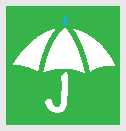 Co je předmětem pojištění?Pojištění odpovědnosti za škody způsobené provozem letadelpovinně smluvní pojištění, které je uzavíráno zpravidla provozovatelem letadla. Standardně se sjednává pro provoz na území a ve vzdušném prostoru České republiky, resp. Evropy. Limity pojistného plnění se standardně sjednávají v souladu se směrnicí EU č. 785/2004, v případě potřeby lze sjednat toto pojištění i pro limity nad rámec nařízení EU, resp. na limity požadované zákony příslušného státu. Pojištění je automaticky rozšiřováno podle platné legislativy o pojištění tzv. „válečných rizik ve vztahu k pojištění odpovědnosti z provozu letadla“.V^základním rozsahu je již zahrnuto:pojištění se sjednává bez spoluúčasti pojištěného škody způsobené třetím osobám, které se nacházejí mimo pojištěné letadlo, škody způsobené cestujícím v pojištěném letadle, škody na přepravovaném nákladu a zavazadlech cestujících škody způsobené provozem bezpilotního letadla nebo modelu letadlaHavarijní pojištění letadeltoto pojištění je paralelou k havarijnímu pojištění motorových vozidel v silničním provozu. Je koncipováno jako „Allrisk pojištění” a kryje tedy škody způsobené na letadle a jeho příslušenství nehodou, neodvratitelnou událostí nebo krádeží, a to jak za letu, rolování, nebo i v klidu na zemi / hangáru podmínky pojištění lze sjednat zcela individuálně podle potřeb vlastníka nebo provozovatele letadla; např. rozšíření pojištění o tzv. válečná a příbuzná rizika ve vztahu k havarijnímu pojištění letadelNa co se pojištění nevztahuje?Pojistná ochrana se nevztahuje na tyto případy:pokud v okamžiku vzniku pojistné události je letadlo v takovém stavu, který nevyhovuje zákonným ustanovením a úředním předpisům týkajícím se držení a provozu letadel pokud nebyla udělena příslušná úřední povolení, jsou-li zapotřebí pokud v okamžiku vzniku pojistné události nemá provozovatel nebo dopravce příslušná oprávnění a povolení, která jsou vyžadována právním předpisem pokud pilot (piloti) letadla v okamžiku vzniku pojistné události nebyli držiteli požadovaných povolení, nezbytných oprávnění, nebo potvrzení o způsobilostPřesné znění výluk sjednaného pojištění naleznete v^platné pojistné smlouvě, smluvních ujednáních, doložkách a všeobecných pojistných podmínkách.Existují nějaká omezení v pojistném krytí?Pokud jsme si to ujednali ve smlouvě, na škodě se podílíte částkou, které se říká spoluúčastPokud bude u havarijního pojištění pojistná částka nižší, než je hodnota pojištěného letadla (takzvané podpojištění), můžeme poměrně snížit částku, kterou Vám vyplatímePřesné znění limitů a omezení sjednaného pojištění naleznete v^platné pojistné smlouvě, smluvních ujednáních, doložkách a všeobecných pojistných podmínkáchmimo jiné zahrnuje:pojištění proti živelním událostem, pojištění proti nárazu, pádu, střetu letadla, pojištění proti krádeži, loupeži, vandalismuv případě parciální (částečné) škody je oprava letadla hrazena v nových cenách, maximálně do výše sjednané pojistné částkyÚrazové pojištění osob v letadlevztahuje se na pojištěné osoby přepravované letadlem s možností individuálního stanovení pojistné částky pojištění lze sjednat samostatně bez nutnosti sjednání jiných leteckých pojištěníPřesný rozsah sjednaného pojištění naleznete v^platné pojistné smlouvě, smluvních ujednáních, doložkách a všeobecných pojistných podmínkách.Číslo smlouvy C550051800, datum 17. 7. 2023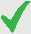 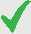 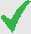 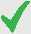 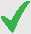 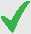 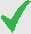 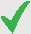 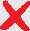 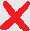 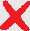 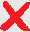 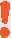 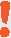 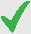 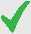 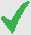 Kde je moje pojištění platné?Pro pojištění odpovědnosti za škody způsobené provozem letadel, havarijní pojištění letadel a úrazové pojištění osob v letadlesi můžete vybrat územní platnost v^Česku a na Slovensku, v^celé Evropě nebo po celém světěJaké mám povinnosti?Při sjednávání pojištění musíte především:• uvádět vždy pravdivé a úplné informace, na které se Vás ptámeBěhem trvání pojištění musíte zejména:dbát, aby žádná škoda nevzniklaplatit včas a v^plné výši částku, kterou jsme si ujednalico nejdříve nás informovat o jakékoliv změně údajů uvedených ve smlouvěPři škodě musíte především:učinit nutná opatření, aby se škoda dále nezvětšovalabez zbytečného odkladu nám oznámit vznik škody a pravdivě popsat okolnosti jejího vznikupopsat rozsah poškození a pořídit námi požadovanou dokumentacidbát našich instrukcí (např. neměnit stav způsobený při škodě, následky škody odstranit až po našem souhlasu, pokud ze závažných důvodů nemusíte zahájit práce dříve)informovat nás, jestli máte poškozený majetek nebo odpovědnost pojištěné ještě u jiné pojišťovny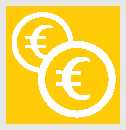 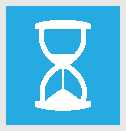 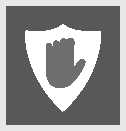 Kdy a jak platit?Platby za pojištění, takzvané pojistné, platíte^pravidelně po celou dobu trvání pojištění. Můžete si zvolit roční, pololetní nebo čtvrtletní
frekvenci placení.Platit můžete převodem z^účtu, případně v hotovosti nebo platební kartou na našich vybraných pobočkách.Kdy pojistné krytí začíná a končí?Pojištění se sjednává na dobu určitou nebo neurčitou.Pojištění začíná:dnem uvedeným ve smlouvě jako počátek pojištěníPojištění může skončit zejména:zánikem pojistného zájmu (například ukončením činnosti) nebo zánikem předmětu pojištění (například úplné zničení
pojištěného letadla v^důsledku nehody nebo například poškozením požárem)pokud byste neplatili pojistné; v^takovém případě Vám pošleme upomínku, kde bude lhůta pro zaplacení a jestliže nezaplatíte
ani v^této lhůtě, pojištění zanikneJak mohu pojištění ukončit?Pojištění můžete ukončit zejména:jeho výpovědí:k^poslednímu dni každého pojistného období, které je uvedené ve smlouvě; výpověď nám musí být doručena nejpozději
6 týdnů před koncem pojistného období, jinak smlouvu ukončíme až ke konci dalšího pojistného obdobído 2 měsíců od uzavření pojistné smlouvy; pojištění pak zanikne po 8 dnech od data doručení výpovědido 3 měsíců od nahlášení pojistné události z^tohoto pojištění; pojištění pak zanikne po měsíci od data doručení výpovědidohodou s^námiodstoupením od pojistné smlouvyDalší způsoby a přesné podmínky zániku pojištění jsou popsány v pojistných podmínkách nebo v^občanském zákoníku.Číslo smlouvy C550051800, datum 17. 7. 2023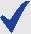 PŘEDSMLUVNÍ INFORMACE ke sjednávanému pojištění letadelV souladu s platnými právními předpisy Vám jako zájemci o uzavření pojistné smlouvy sdělujeme níže uvedené informace. Dokument slouží k základnímu seznámení s nabízeným pojištění a vzhledem k omezenému rozsahu obsahuje jen nejdůležitější údaje, které mohou být pro tento účel též v nezbytné míře zobecněny. Dokument nemůže nahradit pojistné podmínky nebo poskytnout jejich kompletní shrnutí.Upozornění: v pojistné smlouvě lze, po dohodě obou stran, ujednat některé parametry pojištění odchylně od informace obsažené v tomto dokumentu. Pojistná smlouva má v takovém případě přednost, tj. platí údaje v ní stanovené (týká se zejména rozsahu pojistného krytí a výčtu výluk).Allianz pojišťovna, a.s., dobrovolně dodržuje Kodex etiky v pojišťovnictví České asociace pojišťoven, který je přístupný na www.cap.cz. Zpráva o solventnosti a finanční situaci pojistitele je přístupná zde: http://www.allianz.cz/o-spolecnosti/o-spolecnosti/. Údaje obsažené v této předsmluvní informaci platí po dobu, po kterou je účinná nabídka na uzavření nabízeného pojištění, k němuž se tato informace vztahuje. Pokud není pojistitelem určeno jinak, platí nabídka 1 měsíc ode dne svého doručení.Informace o pojistné smlouvěPojistná smlouva se řídí právním řádem České republiky, zejm. zák. č. 89/2012 Sb., občanským zákoníkem (dále jen Zákoník), který je též základem pro vytvoření vztahů před uzavřením smlouvy. Rozhodování sporů z pojištění přísluší obecným soudům ČR. Pro uzavření pojistné smlouvy a pro komunikaci mezi smluvními stranami se použije český jazyk. Uzavřená pojistná smlouva je pojistitelem archivována. V případě zájmu o nahlédnutí do pojistné smlouvy kontaktujte prosím Klientský servis, tel: +420 841 170 000. Na požádání Vám rovněž poskytneme další informace týkající se sjednávaného pojištění.Smlouvy uzavírané formou obchodu na dálkuPojištění lze uzavřít také formou obchodu na dálku, tj. bez současné fyzické přítomnosti stran.Nabídka pojištění je pro tento případ činěna pomocí prostředků komunikace na dálku s tím, že k uzavření smlouvy dojde zaplacením prvního pojistného, není-li ve smlouvě uvedeno jinak. Pokud některé údaje či skutečnosti uvedené v přiloženém návrhu na pojištění nejsou správné, nebo neodpovídají dohodnutému/zadanému rozsahu, lze se na pojistitele obrátit na emailové adrese letadla@allianz.cz nebo písemně na adrese Allianz pojišťovna, a.s., Ke Štvanici 656/3, 186 00 Praha 8.Doba trvání pojištěníPo dobu trvání pojištění pojistitel poskytuje pojistnou ochranu (tj. poskytne pojistné plnění v případě pojistné události) a pojistník je povinen zaplatit pojistiteli pojistné.Pojištění se sjednává na dobu neurčitou nebo na dobu určitou. Je-li pojištění sjednáno na dobu určitou, bývá doba stanovena počtem měsíců nebo určením konkrétního data, přičemž pojištění zaniká mimo jiné důvody též uplynutím této doby. Je-li pojištění sjednáno na dobu neurčitou, trvá do svého zániku (důvody zániku pojištění viz níže). U pojištění na dobu neurčitou se vždy sjednává automatické prodloužení, tzn., že pokud není pojištění vypovězeno, trvá dále i po uplynutí pojistného období.Pojistná doba nabízeného pojištění je stanovena v návrhu pojistné smlouvy, který si pečlivě prostudujte spolu s touto informací.Rozsah pojištění, způsob určení výše pojistného plněníNabízená pojištění představují produkt, který chrání letadla proti nejrůznějším negativním vlivům, jako jsou například živelní pohromy, havárie nebo krádeže. V případě pojištění odpovědnosti za škodu (újmu) chrání proti škodě nebo jiné újmě způsobené provozem letadla, kterou je pojištěný povinen nahradit jiné osobě.1Číslo smlouvy C550051800, datum 17. 7. 2023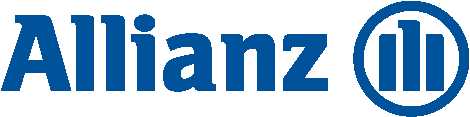 Rozsah jednotlivých pojištění je upraven v předmětných pojistných podmínkách, popř. ve zvláštních smluvních ujednáních a doložkách.Veškerá pojištění Vás kryjí do výše sjednané pojistné částky, popř. do výše sjednaného limitu pojistného plnění.Pojištění věci – havarijní pojištění letadelLetadlem se pro účely tohoto pojištění rozumí zařízení schopné vyvozovat síly nesoucí jej v atmosféře z reakcí vzduchu, které nejsou reakcemi vůči zemskému povrchu.Toto pojištění se vztahuje na škody způsobené na letadle při jeho běžném provozu, pokud ke škodě nedošlo z příčin nebo za okolností, na které se vztahují výluky z pojištění. Na dodatečné vybavení letadla se pojištění vztahuje, jen pokud to bylo v pojistné smlouvě výslovně sjednáno.Pokud je v pojistné smlouvě sjednáno pojištění pro případ dočasného zastavení provozu letadla, vztahuje se toto pojištění výhradně na škody vzniklé v klidovém období v průběhu zkušebních testů hnacího ústrojí a rolování nesouvisejícího s letem.Pojištění odpovědnosti za škody způsobené provozem letadelPři sjednání pojištění odpovědnosti za škodu způsobenou provozem letadla má pojištěný právo, aby pojistitel za něj podle těchto pojistných podmínek nahradil škodu, nebo jinou újmu, kterou pojištěný způsobil jinému, odpovídá za ni a pokud byl proti němu uplatněn nárok na náhradu této škody, nebo jiné újmy. Dále, aby za něj uhradil náklady na právní ochranu před uplatněným nárokem, včetně nákladů na soudní nebo mimosoudní řízení v rozsahu dohodnutém v pojistné smlouvě nebo stanoveném v pojistných podmínkách.Pojistná ochrana zahrnuje následující pojištění odpovědnosti:Pojištění odpovědnosti leteckého dopravce a/nebo provozovatele letadla: pojištění odpovědnosti vyplývající z provozu letadla, dojde-li:1. k újmě na zdraví osob, které nejsou letadlem přepravovány nebo2. ke škodě na věcech, které nejsou letadlem přepravovány.Pojištění odpovědnosti leteckého dopravce a/nebo provozovatele letadla: pojištění odpovědnosti vyplývající:1. ze smluvní přepravy cestujících nebo ze vzetí s sebou osob na palubu letadla (mimo dobu leteckého výcviku),2. ze smluvní přepravy zavazadel nebob.3. ze smluvní přepravy nákladu, jehož hodnota není deklarována.Pojistnou ochranu lze sjednat rovněž pro odpovědnost za škody vzniklé v důsledku zpoždění při přepravě osob nebo věcí nebo ztrátou věci v rozsahu specifikovaném v pojistné smlouvě.Pojištění odpovědnosti leteckého dopravce jako organizátora zájezdu:pojištění odpovědnosti dopravce ze samostatně organizované přepravy osob a zavazadel na základě smlouvy.Úrazové pojištění osob v letadle.Úrazové pojištění osob v letadle (dále jen „úrazové pojištění“) se vztahuje na pojištěné osoby v letadle, které je přihlášeno v pojistné smlouvě. Jestliže letadlo použilo v okamžiku pojistné události více osob, než je podle technické dokumentace počet míst k sezení, snižuje se pojistné plnění pro každou jednotlivou osobu v poměru počtu míst k sezení k počtu dopravovaných osob letadlem. Pojistitel může rovněž omezit pojistné plnění snížením až o jednu polovinu, jestliže osoba, která utrpěla úraz, nedbala pokynů nebo příkazů velitele letadla.V rámci úrazového pojištění lze sjednat tato pojištění:Pojištění pro případ smrti následkem úrazu,pojištění pro případ trvalých následků úrazu.Pojištění uvedené pod písm. a) se sjednává jako hlavní pojištění; jeho zánikem zaniká připojištění uvedené pod písmenem b). Před uzavřením pojistné smlouvy doporučujeme pečlivé prostudování definic pojištěných nebezpečí, které obsahují popis podmínek, za kterých je pojistné plnění poskytnuto.VýlukyVýlukami se rozumí věci nebo nebezpečí, které jsou vyňaty z pojistného krytí. V rámci výluk jsou tedy stanoveny podmínky, za kterých pojistiteli nevzniká povinnost poskytnout pojistné plnění.Níže jsou uvedeny vybrané základní výluky příslušných pojištění. Kompletní výčet výluk je uveden v pojistných podmínkách.Pojištění věci – havarijní pojištění letadelÚplné znění výluk u havarijního pojištění letadel je uvedeno v čl. 22 Všeobecných pojistných podmínek pro pojištění letadel. Základními výlukami u nabízeného havarijního pojištění letadel jsou:ztráty nebo škody vzniklé válkou, invazí, činností zahraničního nepřítele, vojenskými akcemi (bez ohledu na to, zda byla vyhlášena válka či nikoliv), občanskou válkou, terorizmem, povstáním, vzpourou, vzbouřením, srocením, stávkou, výlukou, občanskými nepokoji, vojenskou či uzurpovanou mocí, represivními zásahy státních orgánů a bezpečnostních složek státu, jednáním skupiny osob se zlým úmyslem, jednáním lidí ve prospěch politické organizace nebo ve spojení s ní, spiknutím, vyvlastněním, zabavením pro vojenské účely, zničením nebo poškozením z pokynu vlády působící de jure nebo de facto anebo jiného veřejného orgánu, únosem letadla, zabavením letadla nebo jiným aktem úřední moci;veškeré následky jaderné reakce, jaderného záření z jakéhokoliv zdroje nebo radioaktivní kontaminace;ztráty nebo škody zapříčiněné tím, že odstavené letadlo nebylo zajištěno odpovídajícím způsobem nebo v souladu s dispozicemi výrobce;ztráty nebo škody způsobené chybným pracovním postupem pojistníka nebo jím pověřeného pracovníka při práci na letadle, a to na součásti skupiny (jednotky) letadla, která je bezprostředně předmětem prováděných prací (chybného2Číslo smlouvy C550051800, datum 17. 7. 2023pracovního postupu). Pokud je předmětem prováděných prací letadlo jako celek, platí tato výluka z pojištění pouze pro součást skupiny (technické jednotky), která je nebo byla bezprostředně předmětem prováděných prací;ztráty nebo škody způsobené poruchou, vadou, zhoršením stavu, chybným ovládáním, postupným vlivem stárnutí, opotřebením, korozí, vlhkostí, mrazem nebo selháním v jakékoliv jednotce letadla, vnitřním selháním nebo vadou pohonné jednotky nebo ponecháním předmětu v pohonné jednotce, hnacím ústrojí nebo v ústí pohonné jednotky;ztráty nebo škody na jakékoli jednotce způsobené čímkoli, co má progresivní nebo kumulativní účinek;ztráty nebo škody způsobené jakýmikoliv vadami nebo nedostatky, které mělo pojištěné letadlo nebo jakákoliv jeho součást již při uzavření pojištění a které byly nebo mohly být známy pojistníkovi nebo jeho zástupcům, bez ohledu na to, zda byly nebo mohly být známy pojistiteli;ztráty nebo škody způsobené úmyslně nebo hrubou nedbalostí pojistníka, oprávněnou osobou nebo z jejich podnětu jinou osobou;ztráty nebo škody způsobené výbušnými nebo samozápalnými látkami nebo tekutinami na palubě letadla s výjimkou provozních látek a signálních prostředků;škoda způsobená při přepravě letadla nebo jeho částí, včetně jeho nakládky a vykládky. Silniční přeprava letadla nebo jeho součástí v souvislosti s pojistnou událostí ve smyslu těchto pojistných podmínek je pojištěna bez zvláštního ujednání;ztráty nebo škody způsobené zpronevěrou nebo krádeží dílů, přístrojů a příslušenství, které nejsou s letadlem pevně spojené;ztráty nebo škody, na které se vztahuje pojištění sjednané pro případ požáru nebo jiná majetková pojištění;škody způsobené v jakémkoli vztahu s azbestem a nátěrovými hmotami obsahujícími olovo;ztráty nebo škody způsobené nemožností poškozené letadlo používat anebo náklady, které pojištěný nese i v době, kdy nemůže letadlo používat.Nahodilá ztráta nebo škoda na letadle způsobená v důsledku škod dle písm. e) nebo f) je kryta podle příslušného ustanovení pojistné smlouvy.Další výluky jsou stanovené v pojistné smlouvě a v pojistných podmínkách.Výluky pro pojištění odpovědnosti za škody způsobené provozem letadelÚplné znění výluk u pojištění odpovědnosti za škody způsobené provozem letadel pojištění letadel je uvedeno v čl. 29 Všeobecných pojistných podmínek pro pojištění letadel. Pojistná ochrana se nevztahuje zejména na tyto základní případy:absence jakýchkoli právními předpisy vyžadovaných potvrzení, povolení, osvědčení, oprávnění či jiných úředních rozhodnutí nebo dokumentů a dále nedodržení všech právními předpisy vyžadovaných předpokladů a podmínek pro držení a provoz letadel;na nároky, které na základě smlouvy nebo zvláštního příslibu překračují rozsah zákonného pojištění odpovědnosti pojištěného;pokud ke škodě nebo jiné újmě dojde v souvislosti:1. se silným ionizujícím zářením (např. záření alfa, beta či gama vyzařované radioaktivními látkami, neutronové záření nebo záření generované v urychlovačích), nebo v souvislosti s laserovým či maserovým zářením a/nebo radioaktivním materiálem,2. s jakoukoliv výbušnou nukleární jednotkou, nebo jejími částmi,na pojištění odpovědnosti provozovatele letadla za škody způsobené na životním prostředí a za škody či jiné újmy z těchto škod vyplývajících, a dále za škody způsobené vibrací a elektrickými či elektromagnetickými vlivy; výluka uvedená v tomto písmenu se nevztahuje na škody či jiné újmy způsobené v důsledku požáru, výbuchu, kolize, zřícení letadla, nebo na škody či jiné újmy způsobené nouzovým stavem letadla, jenž vyvolá neobvyklou letovou situaci. Nouzový stav přitom musí být zaznamenán;na škody či jiné újmy, k nimž došlo v souvislosti s válečnými událostmi, občanskou válkou, nebo jiným nepřátelským jednáním, na škody či jiné újmy způsobené výbuchem vojenské zbraně s použitím štěpení atomového jádra a/nebo jaderné fúze, nebo vlivem jiného záření, a dále na škody způsobené stávkou, výlukou, povstáním, vnitřními nepokoji, protesty pracovního charakteru, teroristickými akty, nebo sabotáží;na škody či jiné újmy způsobené vyšší mocí, nebo jinou výsostnou činností;na nároky uplatňované za škody či jiné újmy způsobené postřikem nebo posypem, pokud pro tyto účely nebyla dohodnuta zvláštní pojistná ochrana;pokud byla škoda či jiná újma způsobená azbestem nebo látkami, substancemi či výrobky obsahujícími azbest. Tato výluka se nevztahuje na škody či jiné újmy způsobené v důsledku požáru, výbuchu, kolize, zřícení letadla, nebo na škody způsobené nouzovým stavem letadla, jenž vyvolá neobvyklou letovou situaci. Nouzový stav přitom musí být zaznamenán.Další výluky jsou stanovené v pojistné smlouvě a v pojistných podmínkách.Výluky pro úrazové pojištění osob v letadle.Úplné znění výluk u pojištění odpovědnosti za škody způsobené provozem letadel pojištění letadel je uvedeno v čl. 36 Všeobecných pojistných podmínek pro pojištění letadel. Není-li v pojistné smlouvě dohodnuto jinak, není pojistitel povinen poskytnout pojistné plnění zejména za:úrazypojištěného, jakožto pilota, pokud v okamžiku vzniku úrazu neměl předepsaná povolení, potřebná oprávnění nebo průkazy způsobilosti nebo pokud letadlo nebylo v takovém stavu, který odpovídá zákonným ustanovením a úředním nařízením o držení a provozu letadel a/nebo úřední povolení – pokud jich je zapotřebí – nebyla udělena;v důsledku duševních poruch nebo poruch vědomí, i pokud vyplývají z podnapilosti, dále v důsledku mozkové mrtvice,3Číslo smlouvy C550051800, datum 17. 7. 2023epileptického záchvatu nebo jiných křečových záchvatů, které postihnou celé tělo pojištěného; Pojistná ochrana však existuje, pokud tyto poruchy nebo záchvaty byly zapříčiněny úrazovým dějem spadajícím do pojistné smlouvy a způsobeny úrazem podle definice uvedené v čl. 36 odst. 4.které se pojištěnému staly při působení trestné činnosti nebo při pokusu o ni;které jsou způsobeny přímo nebo nepřímo válečnými událostmi nebo v souvislosti s občanskou válkou. Pojistná ochrana však existuje, pokud je pojištěný na zahraniční cestě neočekávaně postižen válečnými nebo občansko- válečnými událostmi. Tato pojistná ochrana zaniká na konci sedmého dne po počátku války nebo občanské války na území státu, v němž se pojištěná osoba zdržuje. Rozšíření neplatí při cestách do států nebo přes státy, na jejichž území již je válka nebo občanská válka. Naplatí ani pro aktivní účast ve válce nebo občanské válce ani na úrazy způsobené zbraněmi hromadného ničení nebo v souvislosti s válečným nebo obdobným stavem mezi těmito státy: Čína, Německo, Francie, Velká Británie, Japonsko, Rusko, nebo USA.;jejichž příčinou byly jakékoliv následky, přímé nebo nepřímé, jaderné energie, jaderného záření z jakéhokoliv zdroje nebo radioaktivní kontaminace;zdravotní újmy způsobené zářením;zdravotní újmy způsobené léčebnými postupy nebo zákroky, které si pojištěný na svém těle provede sám, nebo si je nechá provést.Pojistná ochrana však existuje, pokud zákroky nebo postupy – i radiodiagnostické nebo terapeutické – byly vyvolány úrazem krytým touto smlouvou.infekce;Pojistná ochrana však existuje, pokud původci choroby se do těla dostali v důsledku zranění krytého touto smlouvou.Za úraz se přitom nepovažují zranění kůže nebo sliznic, která jsou minimálního rozsahu a kterými původci choroby do těla ihned nebo později proniknou; toto omezení se nevztahuje na vzteklinu a tetanus. Pro infekce způsobené léčebnými postupy platí odstavec 3., věta druhá analogicky;otravy v důsledku požití pevných nebo tekutých látek polknutím;kýly břicha a podbřišku;Pojistná ochrana však existuje, pokud kýla vznikla v důsledku vnějšího násilného působení krytého touto smlouvou;m poškození plotének, krvácení z vnitřních orgánů a mozkové krvácení;Pojistná ochrana však existuje, pokud převládající příčinou byl úraz ve smyslu čl. 36 odst. 4. krytý touto smlouvou;chorobné poruchy v důsledku psychických reakcí, bez ohledu na to, čím byly způsobeny;zhoršení nebo projevení se nemoci v důsledku úrazu;smrt, jejíž příčinou je sebevražda, pokus o sebevraždu nebo úmyslné sebepoškození;újmu na zdraví v souvislosti s požíváním, požitím či aplikací návykových látek nebo přípravků obsahujících návykové látky, jestliže ji oprávněná osoba způsobila úmyslně sama nebo z jejího podnětu jiná osoba.Další výluky jsou stanovené v pojistné smlouvě a v pojistných podmínkách.Informace o výši pojistného, poplatcích hrazených z pojistnéhoVýše pojistného za jednotlivá pojištění je stanovena v návrhu pojistné smlouvy. Pojistné období je roční a v případě běžného pojistného jsou ve smlouvě též stanoveny splátky (čtvrtletní, pololetní, roční) ve kterých se pojistné pravidelně platí.Způsoby a doba placení pojistnéhoPojistné lze uhradit buď najednou (jednorázové pojistné v případě sjednání pojištění na dobu určitou), nebo hradit za pravidelná časová období – čtvrtletně, pololetně nebo ročně (běžné pojistné – v případě sjednání pojištění na dobu neurčitou).Jednorázové pojistné je splatné při uzavření pojistné smlouvy, nejpozději v den počátku pojištění, pokud není dohodnuto jinak. Běžné pojistné se platí po celou dobu platnosti pojistné smlouvy nebo po dobu kratší, je-li tak dohodnuto v pojistné smlouvě. Pojistné lze platit v hotovosti nebo bezhotovostně - převodem z bankovního účtu poštovní poukázkou.Způsob a doba placení pojistného jsou stanoveny v návrhu pojistné smlouvy, který si pečlivě prostudujte spolu s touto informací.DaněNa příjmy z pojištění se vztahuje právní úprava zákona č. 586/1992 Sb., o daních z příjmu, v platném znění. Plnění z pojištění majetku jsou od daně osvobozena s výjimkami stanovenými ve výše uvedeném zákoně (zejm. ve vztahu k podnikatelské činnosti). V případě nejasností ohledně zdanění pojistného plnění prosím kontaktujte svého daňového poradce.současné chvíli si nejsme vědomi dalších daní, které by měly být pojistníkem hrazeny v souvislosti s nabízeným pojištěním. Právní předpisy nicméně mohou v budoucnu takovou povinnost zavést.Poplatky nad rámec pojistnéhopřípadě porušování Vašich smluvních či zákonných povinností jsme v souladu se zákonem oprávněni požadovat náhradu nákladů způsobených tímto porušením či spojených s vymáháním našich práv (upomínací výlohy, úroky z prodlení, náklady šetření apod.).Způsoby zániku pojistné smlouvyPojištění zanikneuplynutím pojistné doby,nezaplacením pojistného, a to marným uplynutím lhůty (v min. délce 1 měsíc) stanovené pojistitelem v upomínce4Číslo smlouvy C550051800, datum 17. 7. 2023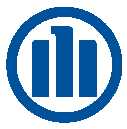 3.4.5.6.7.8.9.10.k zaplacení dlužného pojistného nebo jeho části doručené pojistníkovi,dohodou (za předpokladu souhlasu všech stran)úmrtím pojištěného nebo zánikem pojištěné právnické osoby,výpovědí pojistitele nebo pojistníka do 2 měsíců ode dne uzavření pojistné smlouvy,výpovědí pojistitele nebo pojistníka ke konci pojistného období, přičemž výpověď musí být doručena alespoň 6 týdnů
před uplynutím pojistného období (týká se pouze pojištění s běžným pojistným),jinou výpovědí – podmínky a výpovědní doby pro další možnosti výpovědí jsou stanovené v pojistných podmínkách
a Zákoníku,odstoupením od pojistné smlouvy (viz níže),
odmítnutím plnění při porušení povinností pojistníka stanovených ve smlouvě a pojistných podmínkách,
z dalších důvodů uvedených v právních předpisech nebo pojistných podmínkách.Podmínky a lhůty týkající se možnosti odstoupení od pojistné smlouvy5Číslo smlouvy C550051800, datum 17. 7. 2023Důsledky, které zákazník ponese v případě porušení podmínek vyplývajících z pojistné smlouvyV případě, že pojistník, pojištěný či jiná osoba mající právo na pojistné plnění poruší své zákonné a/nebo smluvní povinnosti, může dle okolností a smluvních ujednání dojít ke snížení či odmítnutí pojistného plnění, a/nebo vzniku práva na vrácení vyplaceného pojistného plnění či práva na náhradu pojistného plnění. Porušení povinností může též být důvodem pro ukončení pojištění výpovědí nebo odstoupením.Způsob vyřizování stížnostíStížnosti se doručují na adresu pojistitele Allianz pojišťovna, a.s., Ke Štvanici 656/3, 186 00 Praha 8, a vyřizují se písemnou formou, pokud se strany nedohodnou jinak. Se stížností se uvedené osoby mohou obrátit i na Českou národní banku, Na Příkopě 28, 115 03 Praha 1, která je orgánem dohledu nad pojišťovnictvím.Poučení o zpracování osobních údajůPojistitel musí za účelem uzavření smlouvy a plnění práv a povinností z ní vyplývajících zjišťovat a zpracovávat Vaše osobní údaje, případně údaje dalších účastníku pojištění. Jiné údaje rozsahem a účelem překračující výše uvedené zpracování je pojistitel oprávněn zpracovávat na základě souhlasu, který je obsažen v pojistné smlouvě.Poskytnutí údajů je dobrovolné, nicméně v rozsahu nutném pro uzavření smlouvy je podmínkou vzniku smluvního vztahu.Za osobní údaj se pro účely tohoto poučení a souhlasů, k nimž se poučení vztahuje, považují: jméno, příjmení, adresa, datum narození, rodné číslo, údaj o zdravotním stavu, kontaktní spojení včetně elektronických kontaktů a další pojistiteli ve smlouvě nebo jiném souvisejícím dokumentu sdělené údaje, včetně údajů, které pojistitel vytvořil zpracováním údajů takto získaných.Osobní údaje bude zpracovávat Allianz pojišťovna, a.s., a její smluvní zpracovatelé (zejm. poskytovatelé IT technologií ke zpracování osobních dat, asistenční společnosti, zajistitelé a pojišťovací zprostředkovatelé), a to jak v ČR, tak v zahraničí. Zpracování se provádí automatizovaně i manuálně pro účely pojišťovacích a finančních služeb, dalších souvisejících činností a v případě souhlasu též pro účely marketingové, a to po dobu nezbytně nutnou k zajištění práv a povinností plynoucích ze závazkového vztahu a dále po dobu vyplývající z právních předpisů, minimálně však na dobu 5 let od skončení smluvního vztahu.Souhlas k využití osobních údajů pro marketingové účelySouhlas se dává k tomu, aby byl pojistník v záležitostech pojistného vztahu nebo v záležitostech nabídek pojišťovacích a souvisejících finančních služeb nebo jiných marketingových sdělení pojistitele nebo nabídky služeb a jiných obchodních sdělení členů mezinárodního koncernu Allianz (zejm. Allianz penzijní společnosti, a.s., IČ 256 12 603, Praha 8, Ke Štvanici 656/3, PSČ 186 00) a spolupracujících obchodních partnerů, jejichž seznam je uveden na webových stránkách pojistitele, kontaktován písemnou, elektronickou nebo i jinou formou, při využití poskytnutých osobních údajů uvedených výše (vyjma citlivých údajů), a to na dobu trvání závazků ze smluvního vztahu a 5 let po jeho skončení.Zároveň sdělením elektronického kontaktu uděluje pojistník souhlas, aby byl kontaktován elektronickou formou i v záležitostech týkajících se dříve sjednaných pojištění. Udělení souhlasu je dobrovolné a není podmínkou uzavření smlouvy. Udělený souhlas lze kdykoli odvolat.Souhlas k předávání osobních údajů pro marketingové účelySouhlas se dává k předání osobních údajů subjektům mezinárodního koncernu Allianz (zejm. Allianz penzijní společnosti, a.s., IČ 256 12 603, Praha 8, Ke Štvanici 656/3, PSČ 186 00) a spolupracujícím obchodním partnerům, jejichž seznam je uveden na webových stránkách pojistitele, pro účely poskytování jejich finančních služeb, nabízení obchodu a služeb nebo další marketingové účely, a to na dobu trvání závazků ze smluvního vztahu a 5 let po jeho skončení.Další informace o zpracování osobních údajůKaždý klient může požadovat informaci o zpracovávání svých osobních údajů. Pojistitel má právo za poskytnutí informace požadovat přiměřenou úhradu.V případě, že klient zjistí nebo se domnívá, že pojistitel nebo jiný zpracovatel provádí zpracování osobních údajů, které je v rozporu s ochranou jeho soukromého a osobního života nebo v rozporu se zákonem, může:požádat pojistitele nebo zpracovatele o vysvětlení,požadovat, aby pojistitel nebo zpracovatel odstranili takto vzniklý stav, zejména může požadovat blokaci, provedení opravy, doplnění nebo likvidaci osobních údajů.Pojistitel vždy bez zbytečného odkladu informuje klienta o vyřízení jeho žádosti.Klient má právo kdykoliv se obrátit se svým podnětem na Úřad pro ochranu osobních údajů.Zásady práce s osobními údajiZásady práce s osobními údaji jsou uvedeny v dokumentu „Zásady ochrany osobních údajů klientů Allianz pojišťovny, a.s., a Allianz penzijní společnosti, a.s.“, který je veřejně dostupný na internetových stránkách společnosti www.allianz.cz, nebo v sídle společnosti.6Číslo smlouvy C550051800, datum 17. 7. 2023PODNIKATELSKÉA^PRŮMYSLOVÉ POJIŠTĚNÍINFORMACE O^ZPRACOVÁNÍ OSOBNÍCH ÚDAJŮPlatnost od 1. 9. 2020POJISTNÍK (VY), POJIŠTĚNÝ A^ZÁSTUPCE PRÁVNICKÉ OSOBYSprávce údajů (my)ALLIANZ POJIŠŤOVNA, A. S.Ke Štvanici 656/3, 186 00 Praha 8, Česká republikaIČO 47 11 59 71, obchodní rejstřík u^Městského soudu v^Praze, oddíl B, vložka 1815 www.allianz.cz, www.allianz.cz/napiste, tel.: +420 241 170 000PROČ ZPRACOVÁVÁME OSOBNÍ ÚDAJE?Přehled hlavních účelů zpracování, pro které nepotřebujeme souhlas, naleznete v^následující tabulce:* Námitku můžete vznést kdykoliv. Pokud tak učiníte, máme povinnost Vám prokázat, že na naší straně existují závažné oprávněné důvody pro zpracování, které převažují nad Vašimi zájmy nebo právy a^svobodami. Do doby, než rozhodneme o^tom, jak vyřídit Vaši námitku, omezíme zpracování Vašich osobních údajů, které zpracováváme na základě oprávněného zájmu.Při plnění výše uvedených účelů můžeme zpracovávat zvláštní kategorie osobních údajů, kterými mohou být zdravotní údaje. Právním důvodem pro zpracování je určení, výkon nebo obhajoba právních nároků.KONTAKTNÍ ÚDAJE POVĚŘENCE NA OCHRANU OSOBNÍCH ÚDAJŮElektronický kontakt: www.allianz.cz/napisteTelefon: +420 241 170 000Adresa: Ke Štvanici 656/3, 186 00 Praha 8JAKÉ OSOBNÍ ÚDAJE ZPRACOVÁVÁME? Zpracováváme veškeré osobní údaje, které:jste uvedli během sjednávání či jsou uvedeny v^pojistné smlouvě
(např.^identifikační a^kontaktní údaje, rodné číslo, údaje pro zjištění požadavků,
cílů a^potřeb klienta, údaje o^majetku, který chcete pojistit, případně další údaje
potřebné pro sjednání pojištění, údaje o^osobě oprávněné, pojistné)^získáme z^naší vzájemné komunikace (detaily případu jako např. detaily
poškození a^výdajů, lokalizační údaje)^zjistíme při poskytování plnění a^využívání služeb, zejména při šetření
pojistné události (např. zpracováváme i^informace o^trestných činech, údaje
o^bankovním účtu, DIČ).Tyto osobní údaje zjišťujeme zpravidla za účelem splnění smlouvy a^některé z^nich
i^na základě zákona (některé zákony nás nutí určité informace o^Vás sbírat, např.
legislativa v^oblasti praní špinavých peněz). Bez zpracování těchto osobních
údajů Vám nemůžeme naše služby nabídnout ani poskytnout. Proto většinou ke
zpracování osobních údajů zákon nevyžaduje zvláštní souhlas.Vaše osobní údaje a^osobní údaje pojištěného (popř. dalších osob v^pojištění)
jsme v^pojistné smlouvě získali přímo od Vás nebo od jiné osoby s^tím, že jejich
správnost potvrzujete Vy svým podpisem či uzavřením smlouvy.KDO S^OSOBNÍMI ÚDAJI MŮŽE PRACOVAT NEBO K^NIM MÁ PŘÍSTUP? Okruh osob, které mají přístup k^osobním údajům, se snažíme držet na minimu. Zpracovávat je mohou naši zaměstnanci a^další osoby, které pro nás pracují. Kromě toho mohou být osobní údaje sdíleny v^rámci skupiny Allianz. Dále je mohou zpracovávat také naši smluvní partneři, jako například poskytovatelé IT^technologií, zajistitelé, soupojistitelé, poskytovatelé asistenčních služeb, samostatní likvidátoři pojistných událostí, pojišťovací zprostředkovatelé, právní nebo daňoví zástupci nebo auditoři. Osobní údaje pojištěného mohou dále zpracovávat také naši smluvní lékaři, znalci a^společnosti poskytující asistenční služby.Navíc mohou osobní údaje získat i^jiné osoby v^případě, že by na naší straně došlo k^fúzi, prodeji podniku nebo prodeji/předání pojistného kmene.Všechny výše uvedené osoby jsou vázány mlčenlivostí a^dodržují standardy zabezpečení osobních údajů.Podle zákona můžeme údaje o^Vašem pojištění sdílet s^ostatními pojišťovnami za účelem prevence a^odhalování pojistných podvodů a^dalšího protiprávního jednání, a^to buď přímo, nebo prostřednictvím České asociace pojišťoven, a^dále s^orgány veřejné moci, jako jsou například státní zastupitelství, soudy, daňová správa, Česká národní banka, exekutoři a^podobně.K^osobním údajům mohou mít přístup také ostatní osoby uvedené v^pojistné smlouvě – například osoby oprávněné k^přijetí pojistného plnění při pojistné události.DOCHÁZÍ KE ZPRACOVÁNÍ OSOBNÍCH ÚDAJŮ V^ZAHRANIČÍ?Podle platné legislativy můžeme osobní údaje předávat do členských států Evropského hospodářského prostoru (dále jen „EHP“). Smlouvy s^našimi zpracovateli se snažíme uzavírat tak, aby nedocházelo k^předávání osobních údajů mimo EHP.V^rámci skupiny Allianz máme uzavřena tzv. závazná podniková pravidla, která nám umožňují předat osobní údaje i^mimo EHP při zachování vysokého stupně ochrany. Závazná podniková pravidla garantují, že vysoká úroveň ochrany osobních údajů v^EHP bude dodržována i^v^jiných zemích.Mimo EHP můžeme osobní údaje předat i^na základě rozhodnutí Evropské komise o^tzv. odpovídající ochraně a^dále při splnění vhodných záruk či v^rámci výjimek pro specifické situace.Orgány veřejné moci nakládají s^osobními údaji na základě zákona. Máte-li připomínky ke zpracování osobních údajů orgánem veřejné moci, obraťte se přímo na tento orgán.Verze 04 / 28. 4. 20211/2Číslo smlouvy C550051800, datum 17. 7. 2023JAK DLOUHO MÁME OSOBNÍ ÚDAJE U^SEBE?Osobní údaje zpracováváme po dobu, na kterou je uzavřena pojistná smlouva. Po ukončení pojistné smlouvy budou osobní údaje přístupné omezenému počtu osob, a^to do doby promlčení a^po dobu nutné archivace.Nabídky našich produktů a^služeb Vám můžeme zasílat ještě 1 rok po ukončení veškerých smluvních vztahů s^námi.Osobní údaje zpracováváme i^v^tzv. předsmluvní fázi, a^to za účelem vyjednávání o^uzavření pojistné smlouvy. Z^předsmluvní fáze se pořizuje záznam z^jednání a^jiné dokumenty, které jsou u^nás uložené po dobu promlčení a^nutné archivace.JAKÁ JSOU VAŠE PRÁVA?V^souvislosti se zpracováním osobních údajů máte právo, abychom:Vám na Vaši žádost poskytli informace o^tom, jaké osobní údaje o^Vás zpracováváme, a^další informace o^tomto zpracování, včetně kopie zpracovávaných osobních údajů (tzv. právo na přístup)^na Vaši žádost provedli opravu nebo doplnění Vašich osobních údajů^vymazali Vaše osobní údaje z^našich systémů, pokud:je už nepotřebujeme pro další zpracování,jste oprávněně vznesli námitku proti jejich zpracování,byly zpracovány nezákonně nebomusí být vymazány podle právních předpisů^omezili zpracování Vašich osobních údajů (např. pokud tvrdíte, že je zpracování nezákonné a^my ověřujeme pravdivost takového tvrzení, nebo po dobu, než bude vyřešena Vaše námitka proti zpracování)^Vám Vaše osobní údaje, které jste nám poskytli na základě souhlasu nebo pro splnění smlouvy a^které zpracováváme automatizovaně, poskytli ve formátu, který umožňuje jejich přenos k^jinému správci^na základě Vašeho odvolání souhlasu přestali zpracovávat osobní údaje, k^jejichž zpracování jste nám udělili souhlas.Dále můžete vznést námitku proti zpracování osobních údajů v^případech uvedených v^části Proč zpracováváme osobní údaje?, včetně proti profilování takových informací. Příkladem je vznesení námitky proti zasílání marketingových nabídek našich produktů a^služeb.V^případě automatizovaného individuálního rozhodování včetně profilování máte navíc právo na lidský zásah, právo vyjádřit svůj názor a^právo napadnout rozhodnutí.Pokud chcete některé z^těchto práv uplatnit, ozvěte se nám na kterýkoli výše uvedený kontakt. Můžete také využít k^tomu určené formuláře, které najdete na webových stránkách (viz část Kde zjistíte o^zpracování osobních údajů více?).Budeme Vám také oznamovat případné porušení zabezpečení Vašich osobních údajů, pokud takové porušení představuje vysoké riziko pro Vaše práva a^svobody. Se svou stížností nebo podnětem, který se týká zpracování osobních údajů, se také můžete obrátit na Úřad pro ochranu osobních údajů, kontakt: Pplk. Sochora 27, 170 00 Praha 7, e-mail: posta@uoou.cz, datová schránka: qkbaa2n.JAK PROBÍHÁ AUTOMATIZOVANÉ INDIVIDUÁLNÍ ROZHODOVÁNÍ A^PROFILOVÁNÍ?Automatizované individuální rozhodování včetně profilování je takové zpracování osobních údajů, které probíhá automaticky na základě algoritmů (provádí jej tedy počítač, nikoli člověk) a^jeho výsledkem je rozhodnutí, které má pro Vás právní účinky nebo se Vás obdobným způsobem významně dotýká, například stanovení ceny pojištění.Jak pracujeme s^daty Vás, jako pojistníka: Výše pojistného, které budete platit, závisí na tom, jak dopadne automatizované individuální rozhodování, které zpracovává osobní údaje pojištěného.Jak pracujeme s^daty pojištěného: Na základě informací o^majetku (například v^případě nemovitosti zejména lokalita, typ stavby a^způsob provedení, stav a^stáří nemovitosti, způsob zabezpečení, kvalita vybavení) a^o^sjednaném rozsahu pojištění systém ohodnotí riziko a^následně spočítá cenu zvoleného pojištění. Na základě některých těchto informací můžeme pro majetek omezit rozsah pojištění (např. nebude možné sjednat některá rizika). Pro dražší nemovitost nebo pro nemovitosti v^horším technickém stavu je pojistné vyšší.V^rámci profilování může (ale nemusí) dojít k^posouzení smlouvy naším pracovníkem bez vydání automatizovaného individuálního rozhodnutí – zpravidla k^tomu ale dochází až po vznesení námitky.Dále dochází k^automatizovanému individuálnímu rozhodování za využití osobních údajů při tvorbě matematických analýz, které však na tuto pojistnou smlouvu nemají žádný vliv. Kromě toho je částečně automatizované individuální rozhodování využito i^v^rámci předcházení pojistným podvodům a^sledování, zda nedochází k^praní špinavých peněz.KDE ZJISTÍTE O^ZPRACOVÁNÍ OSOBNÍCH ÚDAJŮ VÍCE?Podrobnosti a^aktuální informace o^zpracování osobních údajů lze nalézt na adrese www.allianz.cz/ochrana-udaju. Najdete zde např. aktuální seznam našich zpracovatelů, obchodních partnerů, znění závazných podnikových pravidel nebo formuláře pro uplatnění Vašich práv, které máte v^souvislosti se zpracováním osobních údajů.ÚČINNOSTTyto Informace o^zpracování osobních údajů jsou aktuální verzí Informací o^zpracování osobních údajů platných a^účinných od 25. 5. 2018.2/2Číslo smlouvy C550051800, datum 17. 7. 2023Počátek pojištění:17. 7. 2023Konec pojištění:17. 7. 2024Pojistné období:Pojištění je sjednáno na dobu určitou.17. 7. 2023 – 17. 7. 2024Pojistné celkem:5 600 KČSplátka pojistného:5 600 KčSplatnost pojistného:Pojistné je splatné na účet zplnomocněného makléře.jednorázováPopis trvalého poranění následkem úrazuStupeň invalidityPaže v ramenním kloubu70 %Paže v loketním kloubu nebo nad ním65 %Paže pod loketním kloubem60 %Ruka v zápěstí55 %Palec20 %Ukazováček10 %Jiný prst5 %Noha nad polovinou stehna70 %Noha do poloviny stehna60 %Noha pod kolenem50 %Noha do poloviny bérce45 %Noha v kotníku40 %Palec u nohy5 %Jiný prst u nohy2 %Oko50 %Sluch na jedno ucho30 %Čich10 %Chuť5 %Pojišťovna/pojistitelAllianz pojišťovna, a.s.SídloČeská republika, 186 00 Praha 8, Ke Štvanici 656/3Informace o registraciIČ 47115971, zapsaná v obchodním rejstříku u Městského soudu v Praze, oddíl B, vložka 1815Právní formaakciová společnostPředmět činnostipojišťovací, zajišťovací a související činnostiEmailletadla@allianz.czTelefon841 170 000Webwww.allianz.czOdstoupeníObecná úpravaObecná úpravaObecná úpravaSmlouvy uzavřené mimo obchodní prostorySmlouvy uzavřené formou obchodu na dálkuSmlouvy uzavřené formou obchodu na dálkuKdoPojistníkPojistníkPojistitelPojistník, který je spotřebitelemPojistníkPojistníkDůvodPorušení povinnost pojistitele pravdivě a úplně zodpovědět písemné dotazy při jednání o uzavření nebo o změně smlouvyPorušení povinnosti pojistitele upozornit na nesrovnalosti, musí-li si jich být při uzavírání smlouvy vědom, mezi nabízeným pojištěním a zájemcovými požadavkyPojistník nebo pojištěný úmyslně nebo z nedbalosti poruší povinnost k pravdivým sdělením na písemné dotazy pojistitele týkající se skutečností, které mají podstatný významBez udání důvodu. Jestliže ale pojistník dal souhlas k začátku plnění služby před uplynutím lhůty pro odstoupení a tato služba byla splněna, nemůže již od smlouvy odstoupitBez udání důvodu. Jestliže ale pojistník dal souhlas k začátku plnění služby před uplynutím lhůty pro odstoupení a tato služba byla splněna, nemůže již od smlouvy odstoupitUvedení klamavého údaje pojist- níkovi, který je spotřebitelemLhůta2 měsíce ode dne, kdy zjistil nebo musel zjistit porušení povinnosti k pravdivým sdělením2 měsíce ode dne, kdy zjistil nebo musel zjistit porušení povinnosti k pravdivým sdělením2 měsíce ode dne, kdy zjistil nebo musel zjistit porušení povinnosti k pravdivým sdělenímDo 14 dnů ode dne uzavření smlouvyDo 14 dnů ode dne uzavření smlouvy nebo ode dne, kdy mu byly sděleny pojistné podmínky, pokud k tomuto sdělení dojde na jeho žádost po uzavření smlouvyDo 3 měsíců ode dne, kdy se o tom dozvěděl nebo dozvědět měl a mohlVypořádáníPojistitel vrátí zaplacené pojistné snížené o to, co již případně z pojištění plnilPojistitel vrátí zaplacené pojistné snížené o to, co již případně z pojištění plnilPojistitel vrátí pojistné snížené o to, co již plnil a dále o náklady spojené se vznikem a správou pojištění. Pokud již pojistník, pojištěný nebo jiná osoba získali pojistné plnění, nahradí v téže lhůtě pojistiteli to, co ze zaplaceného pojistného plnění přesahuje zaplacené pojistnéPokud pojistník ve smlouvě požádal, aby poskytování služeb začalo během lhůty pro odstoupení od smlouvy, může pojistitel v případě pojistní- kova odstoupení požadovat zaplacení částky úměrné rozsahu poskytnutých služeb do okamžiku odstoupeníPojistitel vrátí zaplacené pojistné; přitom má právo odečíst si, co již z pojištění plnil. Bylo-li však pojistné plnění vyplaceno ve výši přesahující výši zaplaceného pojistného, vrátí pojistník, popřípadě pojištěný nebo obmyšlený, pojistiteli částku zaplaceného pojistného plnění, která přesahuje zaplacené pojistnéPojistitel vrátí zaplacené pojistné; přitom má právo odečíst si, co již z pojištění plnil. Bylo-li však pojistné plnění vyplaceno ve výši přesahující výši zaplaceného pojistného, vrátí pojistník, popřípadě pojištěný nebo obmyšlený, pojistiteli částku zaplaceného pojistného plnění, která přesahuje zaplacené pojistnéUplatněníV případě neuplatnění práva na odstoupení od smlouvy je pojistná smlouva platnou a účinnou a zavazuje strany k plnění závazků v ní obsažených.Odstoupení od pojistné smlouvy je nutno podat písemně a zaslat je do sídla pojistitele. Vzor odstoupení je přístupný na www.allianz.cz.V případě neuplatnění práva na odstoupení od smlouvy je pojistná smlouva platnou a účinnou a zavazuje strany k plnění závazků v ní obsažených.Odstoupení od pojistné smlouvy je nutno podat písemně a zaslat je do sídla pojistitele. Vzor odstoupení je přístupný na www.allianz.cz.V případě neuplatnění práva na odstoupení od smlouvy je pojistná smlouva platnou a účinnou a zavazuje strany k plnění závazků v ní obsažených.Odstoupení od pojistné smlouvy je nutno podat písemně a zaslat je do sídla pojistitele. Vzor odstoupení je přístupný na www.allianz.cz.V případě neuplatnění práva na odstoupení od smlouvy je pojistná smlouva platnou a účinnou a zavazuje strany k plnění závazků v ní obsažených.Odstoupení od pojistné smlouvy je nutno podat písemně a zaslat je do sídla pojistitele. Vzor odstoupení je přístupný na www.allianz.cz.V případě neuplatnění práva na odstoupení od smlouvy je pojistná smlouva platnou a účinnou a zavazuje strany k plnění závazků v ní obsažených.Odstoupení od pojistné smlouvy je nutno podat písemně a zaslat je do sídla pojistitele. Vzor odstoupení je přístupný na www.allianz.cz.V případě neuplatnění práva na odstoupení od smlouvy je pojistná smlouva platnou a účinnou a zavazuje strany k plnění závazků v ní obsažených.Odstoupení od pojistné smlouvy je nutno podat písemně a zaslat je do sídla pojistitele. Vzor odstoupení je přístupný na www.allianz.cz.Proč zpracováváme osobní údaje?Proč máme právo osobní údaje zpracovávat?Lze zpracování odvolat?Identifikace klientaPro splnění smlouvyNeUzavření pojistné smlouvy, její správa a^vzájemná komunikace pro plnění smluvních povinnostíPro splnění smlouvyNePoskytování plnění z^pojistné smlouvy, šetření pojistné události a^ostatní plnění (např. asistenční služby)Pro splnění smlouvyNeZjišťování požadavků, cílů a^potřeb klienta, finančních údajů v^rámci testu vhodnosti, abychom Vám mohli poskytnout doporučení či raduPro splnění právních povinnostíNeUchovávání dokumentů a^záznamů z^jednáníPro splnění právních povinnostíNeSoučinnost pro daňovou správu, Českou národní banku, Českou asociaci pojišťoven, soudy, orgány činné v^trestním řízení a^další orgány veřejné mociPro splnění právních povinnostíNeUplatňování opatření proti legalizaci výnosů z^trestné činnostiPro splnění právních povinnostíNeZasílání nabídek našich produktů a^služeb (tzv. přímý marketing) poštou, elektronicky (např.^e-mail), telefonickyJe to náš oprávněný zájemNe, ale můžete vznést námitku proti zpracování*, na jejím základě Vám další nabídky nebudeme zasílat.Ochrana práv a^právem chráněných zájmů pojišťovny (prevence a^odhalování pojistných podvodů či jiných protiprávních jednání, soudní řízení, vymáhání dlužného pojistného)Je to náš oprávněný zájemNe, ale můžete vznést námitku proti zpracování*Zpracování osobních údajů od ukončení pojistné smlouvy do doby promlčení a^po dobu nutné archivaceJe to náš oprávněný zájemNe, ale můžete vznést námitku proti zpracování*Sdílení osobních údajů ve skupiněAllianzJe to náš oprávněný zájemNe, ale můžete vznést námitku proti zpracování*Provedení auditů, pro splnění právních povinností a^vnitropodnikových nařízeníPro splnění právních povinností a^je to i^náš oprávněný zájemNe, ale můžete vznést námitku proti zpracování dle oprávněného zájmu*Přerozdělení rizik zajištěním nebo soupojištěnímJe to náš oprávněný zájem, i^když v^některých případech můžeme být oprávněni dle právních předpisůNe, ale můžete vznést námitku proti zpracování dle oprávněného zájmu*